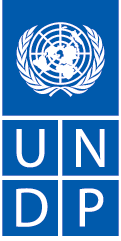 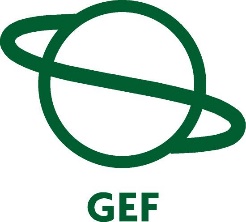 United Nations Development ProgrammeGovernment of SerbiaPIMS 4382 Reducing Barriers to accelerate the Development of Biomass Markets in SerbiaTerminal Evaluation (TE) ReportPrepared by:Manfred StockmayerApril 2019Basic Report InformationTitle of UNDP supported GEF financed project: Reducing Barriers to Accelerate the Development of Biomass Markets in Serbia  UNDP PIMS#: 4382GEF project ID#: 4517  Terminal Evaluation Review time frame: October 2014 – March 2019Date of Terminal Evaluation Review report: 22 March 2019Region and countries included in the project: South East Europe, SerbiaGEF Operational Focal Area/Strategic Program: Promote Investment in Renewable Energy TechnologiesExecuting Agency/Implementing Partner and other project partners: Ministry of Energy and Mining (lead partner) and Ministry of Agriculture and Environmental Protection of the Republic of SerbiaTE members (international consultant): Mr. Manfred Stockmayer (international consultant)Acknowledgements: The Terminal Evaluation (TE) Team would like to thank all stakeholders for their time and efforts during the course of this terminal evaluation, including UNDP Serbia and the Serbian Ministry of Mining and Energy. We are very glad that officials from the Government of Serbia, civil society and private sector entities made themselves available for discussions and sharing their insights on the results of the Project in general. In particular, the Evaluator would like to thank the Project Management Unit with Mrs. Maja Matejic, Mrs. Vesna Gajic and Mr. Dragan Stefanovic for their patience in answering the evaluation questions; UNDP Serbia (Mrs. Steliana Nedera 	UNDP – Resident Representative), the Regional Technical Advisor (Mr. John O’Brien) and Mr. Milos Banjac, Ministry of Mining and Energy, for their valuable contributions and comments helping us to get a detailed insight into the work carried out and the results achieved. TABLE OF CONTENTS											iBasic Report Information	22.	Executive Summary	62.1	Project Information Table	62.2	Project Description	62.3	Evaluation Rating Table	72.4	Summary of conclusions, recommendations and lessons	73.	Introduction	103.1	Purpose of the evaluation	103.2	Scope and Methodology	103.3	Structure of the Terminal Evaluation Report	114.	Project Description and Development Context	124.1	Project start and duration	124.2	Problems that the project sought to address	124.3	Immediate and development objectives of the project	124.4	Baseline Indicators established	134.5	Main stakeholders	134.6	Expected Results	145.	Findings	165.1	Project Design/Formulation	16Analysis of LFA/Results Framework (Project logic /strategy; Indicators)	16Assumptions and risks	16Lessons from other relevant projects incorporated into project design	17Planned stakeholder participation	18Replication approach	18UNDP Comparative Advantage	18Linkages between project and other interventions within the sector	19Management arrangements	195.2	Project implementation	20Adaptive management, incl. changes to the project design and project outputs during implementation	20Partnership arrangements (with relevant stakeholders involved in the country/region)	21Feedback from M&E activities used for adaptive management	22Project Finance	23Monitoring and evaluation: design at the entry and implementation (*)	25UNDP and Implementing Partner implementation/execution(*), co-ordination and operational issues	265.3	Results	27Overall results (attainment of project objectives) (*)	27Relevance (*)	36Effectiveness and Efficiency (*)	36Country Ownership	37Mainstreaming	37Sustainability (*)	37Impact	386.	Conclusions, Recommendations and Lessons Learnt	406.1	Summary of Ratings	406.2	Corrective actions for the design, implementation and M&E of similar future projects	406.3	Actions to follow up or reinforce initial benefits from the project	416.4	TE ToR (excluding ToR annexes)	43Title:	International Expert - Terminal Evaluation of the GEF Project: “Reducing Barriers to Accelerate the Development of Biomass Markets”	436.5	TE evaluative matrix (evaluation criteria with key questions, indicators, sources of data, and methodology)	636.6	Ratings Scales	656.7	TE mission itinerary	656.8	List of persons interviewed	676.9	List of documents reviewed	676.10	Signed UNEG Code of Conduct form	696.11	Signed TE final report clearance form	696.12	Audit trail from received comments on draft TE report	70List of FiguresFigure 1: Project Organisation Structure	19List of TablesTable 1: Evaluation Ratings Summary	7Table 2: Rating Scales	10Table 4: Total Project Budget and Expenditures (in US$)	23Table 5: Project expenditures by budget lines (in US$)	23Table 6: Co-financing at CEO Endorsement and project end	24Table 9: Progress towards Results Matrix	28Table 7: Evaluation Ratings	40ABBREVIATIONSBSU	Biomass Support UnitCEO	Chief Executive OfficerCHP	Combined Heat and PowerCO2	Carbon DioxideCTA	Chief Technical AdvisorEBRD	European Bank for Reconstruction and DevelopmentFIT	Feed-In TariffGEF	Global Environment FacilityGHG	Greenhouse GasGIZ	Deutsche Gesellschaft für Internationale ZusammenarbeitI	Interview	IFC	International Finance CorporationIGM	Investment Grant MechanismKfW	Kreditanstalt für WiederaufbaukW	KilowattLR 	Literature ReviewM&E	Monitoring and EvaluationMoME	Ministry of Mining and EnergyMTR	Mid-Term ReviewMW	MegawattMWh	Megawatt hourNIM 	National Implementation Modality NGO	Non-governmental organizationNPD 	National Project DirectorNREAP 	National Renewable Energy Action Plan PIF	Project Identification FormPIR	Project Implementation ReviewPIMS	Project Information Management SystemPMU	Project Management UnitProdoc	UNDP Project Document for “Reducing Barriers to Accelerate the Development of Biomass Markets in Serbia”Project	The project under review: “Reducing Barriers to Accelerate the Development of Biomass Markets in Serbia”PPG	Project Preparation GrantRTA	Regional Technical AdvisorSMART	Specific, Measurable, Achievable, Relevant, Time-boundtCO2eq	Tons of CO2 equivalentTE	Terminal EvaluationToR	Terms of ReferenceUNDP	United Nations Development ProgrammeUS$	US DollarExecutive Summary Project Information TableProject Description The objective of the Project was to remove barriers for biomass to electricity technologies in the agricultural (biogas) and wood sectors to facilitate the future deployment of efficient technologies and increase the share of sustainable biomass used in the Serbian electricity sector. The project ran from May 2014 to June 2019. The Project was intended to complement the Government activities to promote the use of biomass as an energy source in Serbia for electricity generation, by combininga technical assistance package which includes building the institutional capacity required to address the legal and institutional barriers as well as creating awareness among all relevant stakeholders from the industry, government and financing sectors anddesigning an Investment Grant Mechanism (IGM) combining the GEF grants with EBRD loans to develop bankable projects through innovative financial packaging and to leverage other sources of financing.The overall objective of the Project was to reduce barriers and accelerate the biomass market in Serbia. The strategy was built around five outcomes:Outcome 1: Improved capability of local municipalities and entrepreneurs to identify, prioritize and develop biomass investment opportunities in Serbia;Outcome 2: Stronger and more effective secondary legislation related to biomass energy is developed, approved and implemented;Outcome 3: Successfully operating Biomass Support Unit which leads to increased capability of municipalities and entrepreneurs in Serbia to develop, finance, construct, and operate bankable biomass energy projects;Outcome 4: A minimum of six biomass projects are successfully financed, constructed and operating by the end of the Project;Outcome 5: At least 12 additional biomass projects are being supported by the Biomass Support Unit and Investment Support Mechanism by the end of the Project.The target of the Project was to add at least 3 MW of installed capacity in new electricity generation projects based on biomass and to achieve overall emission reductions over the lifetime of the investments of 20 years of 624,000 tCO2.The Serbia Biomass Project was implemented by UNDP, the Executing Agency was the Ministry of Mining and Energy (MoME). Day-to-day management of the Project was carried out by a Project Management Unit (PMU) that was independent of but answerable to the Executing Agency (MoME) and both supported and overseen by the GEF Implementing Agency (UNDP Serbia). A Project Board has been established, which consists of Ministry of Mining and Energy, Ministry of Agriculture, Forestry and Water Management, UNDP Serbia and the PMU.Evaluation Rating TableSpecific ratings as per the terms of reference for the evaluation (see Annex 1) are summarized below:
Table : Evaluation Ratings SummarySummary of conclusions, recommendations and lessonsThe main conclusion of this evaluation is that the project is highly satisfactory as it has significantly exceeded the targets for installed capacity of biomass and CO2 emission reductions. In addition, $22.7 million US$ of private sector investment has been leveraged by the project at a ratio of over 7-1 when compared to the $3 million US$ GEF grant.There are a number of corrective actions to be suggested based on the experience and lessons learnt of the Reducing Barriers to accelerate the Development of Biomass Markets in Serbia Project. These are as follows:The final version of the Project Document was modified by several people and underwent various last-minute changes before receiving GEF approval. This led to conflicting targets (3 MW vs 4 MW installed capacity in the log frame), wrong calculations (GHG emission reduction calculations were based on 6.9 MW, lifetime GHG emission reductions were calculated in a detailed table Annex 8.4 to be 70,000 tons whereas the text talked about 1,247,481 tons) and other inconsistencies in the document. A final quality check of the document would help in increasing consistency and supporting a smooth start of project implementation.Due to elections and flooding in Serbia, the start of the Project was delayed from early 2014 to October 2014. More than three years had passed since work on the ProDoc had started and there was a time span of 16 months between first presentation of the ProDoc to GEF and project start. There were a number of developments in Serbia, which had an impact on the Project, such as development of the National Renewable Energy Action Plan, start of GIZ/KfW activities or work of the S2Biom Project on the Serbian Biomass Atlas. In such a situation, a critical, thorough review of outcomes, outputs and activities in the inception phase of the project is necessary and the Project Results Framework should have been modified following the inception workshop. In addition to that, it would have been helpful to hire an international CTA to support the project from the start of the project. This was done only to a limited extent, as the PMU didn’t want to – for obvious reasons – challenge outcomes and outputs of the newly started projects. For projects like these, support and guidance by experienced UNDP staff would be helpful in discussing and finally deciding whether modifications to the project can be made and to what extent these modifications should be made. The MTR Report noted that there was an error in calculating the emission reduction target as determined during project implementation, however, the MTR Report failed to provide a correction of the emission reduction target, which was based on inconsistencies of the ProDoc. A correction at that point in time would have been helpful for the PMU to receive a clear indication of what the actual target was. As in many other projects, the ProDoc included the adoption of policies and regulations as an output. Whereas projects can commit to work on policies and regulations, the adoption of these legal documents is in many cases not dependent on the quality of work provided by the project, but on political decisions. Projects should therefore be careful with the level of commitment when it comes to the legal framework. Biomass has become an interesting topic in Serbia over the recent years. A number of initiatives have been working on promoting the increased use of biomass for energy purposes, both for heat and electricity. A stronger coordination with other initiatives is necessary to avoid duplications. Adaptive management was applied by the PMU to avoid duplications on specific topics and coordination on an expert level was good, however, coordination at the level of decision makers is helpful to improve coordination. Project design and the M&E system as defined in the project document mustinclude interim targets and milestones, as these are helping project management in checking progress and taking steps of adaptive management, if necessary.  There are a number of actions, which should be followed up to achieve sustainable benefits from the Project:As there are a number of initiatives and programs working on biomass in Serbia, coordination between various government players is important. In addition to ad-hoc committees, which are being established on emerging issues involving technical staff, regular coordination between all relevant ministries on a level of decision makers would be beneficial to further promote the increased use of biomass. The Private sector has had an enormous contribution to the success of the Project. Without the perseverance of investors, their willingness to overcome new hurdles coming up and their ability to cover additional costs, only a small share of projects would have been implemented. The lessons learnt in the process of getting approvals on a municipal level and connecting to the electricity grid are extremely valuable. It would be important to invite private sector to share this experience with all relevant stakeholders, so implementation of new projects will become smoother. It was discussed during the on-site mission that the Energy Community is requesting Serbia to apply auctioning for adding new renewable energy capacity to the grid. It is important to understand that biogas/biomass and other renewables such as solar PV or wind power cannot be compared. Among other reasons, biomass/biogas projects are delivering constant power to the grid (the Bac projects are achieving more than 8,000 full load hours), provide new work opportunities for local companies and people and in many cases use organic residues for generating electricity. It is advisable that biomass/biogas does not have to compete with other renewables under an auctioning scheme, but that the feed in tariff scheme for biogas continues and is prolonged. There are a number of new project opportunities, which are currently in an early stage. Based on the work with municipalities, 3 new projects for use of biomass in municipalities have been identified. As part of the biomass potential study, which was established in cooperation with the Standing Committee on Cities and Municipalities and the Finnish Embassy, 2 new projects were identified and proposed to the Ministry of Mining and Energy. These opportunities should be followed up. As mentioned in the report, biogas projects are not to produce electricity at current market rates of electricity due to the cost situation of input material. As a consequence, prolongation of a FIT (at lower level compared to current situation) should be pursued for projects currently under operation. Also, enforcing the current regulatory framework on organic waste would lead to a change in the price level of input material for biogas plant operators, which would be positive for the financial sustainability of these projects. The e-trading platform, which was set-up as part of the Project, is an excellent opportunity for sellers and purchasers of various forms of biomass to meet and to create a transparent market. Sustaining this platform would be key factor for the viability of biomass projects in Serbia. This should be achieved – as envisaged by the Chamber of Commerce – by membership fees as well as revenues from selling advertisements. As the Chamber is running a number of platforms and can keep costs low, this looks feasible. Other UNDP GEF projects in the region working on renewable energy projects and accelerating the development of renewable energy technologies should be invited to Serbia to see the excellent project results.Introduction Purpose of the evaluationThe “Reducing Barriers to Accelerate the Development of Biomass Markets in Serbia” Project (PIMS #4382) was signed in May 2014 and had an original closing date of 29 May 2018. After the Mid-Term Review (MTR), the Project got extended by one year and is now finishing in May 2019. The Project has been designed to reduce barriers in generating electricity from biomass in Serbia and to accelerate the development of the biomass market in Serbia, both leading to sizeable reductions in GHG emissions.The overall objective of the Project was to reduce barriers and accelerate the biomass market in Serbia. The strategy was built around five outcomes:Outcome 1: Improved capability of local municipalities and entrepreneurs to identify, prioritize and develop biomass investment opportunities in Serbia;Outcome 2: Stronger and more effective secondary legislation related to biomass energy is developed, approved and implemented;Outcome 3: Successfully operating Biomass Support Unit which leads to increased capability of municipalities and entrepreneurs in Serbia to develop, finance, construct, and operate bankable biomass energy projects;Outcome 4: A minimum of six biomass projects are successfully financed, constructed and operating by the end of the Project;Outcome 5: At least 12 additional biomass projects are being supported by the Biomass Support Unit and Investment Support Mechanism by the end of the Project.In accordance with UNDP and GEF requirements, the project was required to undertake a Terminal Evaluation (TE) now at the end of its project lifetime. The objectives of the TE are to assess the achievement of project results, to assess the extent to which the project has successfully carried out adaptive management following the mid-term review, to promote accountability and transparency, to provide feedback on issues that are recurrent across the UNDP portfolio and need attention, to contribute to the overall assessment of results in achieving GEF strategic objectives aimed at global environmental benefits and to draw lessons that can both improve the sustainability of benefits from this project, and aid in the overall enhancement of future UNDP programming.Scope and Methodology The TE was undertaken in line and accordance with the guidance provided in “UNDP Guidance for Conducting Terminal Evaluations of UNDP-supported, GEF-financed Projects”. In terms of scope, the TE covers all aspects of the development and implementation of the Project, from the preparation of the PIF up till and including the Terminal Evaluation Mission (March 2019) and includes inputs to activities, to outputs, outcomes and impacts.The rating scale applied in this project is consistent with the UNDP Guidance for Conducting Terminal Evaluations of UNDP supported, GEF-financed projects, and is summarized in the table below.Table 2: Rating ScalesStructure of the Terminal Evaluation ReportThe structure of the evaluation report follows the “Evaluation Report Outline” presented in Annex F of the ToR of the assignment with some minor modifications. The Executive Summary is providing a quick overview on the main project results, ratings, other observations and recommendations for further work.Project Description and Development ContextProject start and durationThe Project Document was signed in May 2014 and had an original closing date of 29 May 2018. After the Mid-Term Review (MTR), the Project got extended by one year and is now finishing in June2019.Problems that the project sought to addressThe objective of the Project was to remove barriers for biomass to electricity technologies in the agricultural (biogas) and wood sectors to facilitate the future deployment of efficient technologies and increase the share of sustainable biomass used in the Serbian electricity sector. The Project was intended to complement the Government activities to promote the use of biomass as an energy source in Serbia for electricity generation, by combininga technical assistance package which includes building the institutional capacity required to address the legal and institutional barriers as well as creating awareness among all relevant stakeholders from the industry, government and financing sectors anddesigning an Investment Grant Mechanism (IGM) combining the GEF grants with EBRD loans to develop bankable projects through innovative financial packaging and to leverage other sources of financing.An investment grant mechanism was selected as the most appropriate financial support mechanism for the Serbian biomass industry to reduce the risk of projects not being commercially viable or able to attract debt finance. This was done only after careful and thorough analysis, including several discussions with investors and financing institutions (EBRD, IFC, etc.) active in the region which concluded that this type of mechanism has the greatest potential to overcome barriers and help develop the biomass market in Serbia.The overall objective of the Project was to reduce barriers and accelerate the biomass market in Serbi and the Project included five outcomes:Outcome 1: Improved capability of local municipalities and entrepreneurs to identify, prioritize and develop biomass investment opportunities in Serbia;Outcome 2: Stronger and more effective secondary legislation related to biomass energy is developed, approved and implemented;Outcome 3: Successfully operating Biomass Support Unit which leads to increased capability of municipalities and entrepreneurs in Serbia to develop, finance, construct, and operate bankable biomass energy projects;Outcome 4: A minimum of six biomass projects are successfully financed, constructed and operating by the end of the Project;Outcome 5: At least 12 additional biomass projects are being supported by the Biomass Support Unit and Investment Support Mechanism by the end of the Project.Immediate and development objectives of the projectThe aim of this Project was to accelerate the development of biomass for electricity generation projects in Serbia by developing and successfully launching a biomass support unit and implementing a sustainable financial mechanism to support biomass projects which will continue beyond the lifetime of this Project. The immediate objectives of the Project were to install at least 3 MW of installed capacity supported by this Project fully operation by end of the Project. These projects were supposed to lead to GHG emission reductions of 1.2 million tCO2eq over the lifetime of the investments of 20 years.  Baseline Indicators establishedThe baseline indicators at GEF outcome level included GHG emission reductions, achieved during project lifetime, from project-supported installation and operation of biomass projects over the lifetime of the investments of 20 years from projects supported by the UNDP GEF project. Baseline indicators both take into account GHG emission reductions generated from replacing grid electricity with electricity generated by the biomass projects as well as heat supply. For the carbon intensity of the grid, a grid emission factor of 0.945 tons of CO2 per MWh of electricity was used for baseline calculations. In the Cost-Benefit-Analysis carried out during the Project, a revised factor of 1.1 tCO2/MWh was calculated. This factor will be applied both for baseline and project scenario. The emission factor for heat (0.32 tCO2/MWh) remains unchanged. Main stakeholdersAccording to the Project Document, the main project stakeholders included:Ministry of Mining and EnergyMinistry of Agriculture and Environmental ProtectionStanding Conference of Towns and MunicipalitiesRegional Development Agency SremInstitute for Standardization of SerbiaMunicipality of AlibunarMunicipality of RumaPrivate investorsCommercial banksEBRDImmediately after project start in mid 2014, the EBRD reversed its initial readiness for cooperation and declined to work with the Project. The reason given was that the WeBSEDFF II credit line (for direct financing of medium-sized EE/RES projects) has already been committed and the approval of new funds was expected only in 2015 (with high degree of uncertainty whether funds will be approved at all). This has happened after the Project was already approved by the GEF, but this was not emphasised in the Inception report (as noted in the MTR Report). As a consequence, the project team had to reinvent the implementation strategy and find alternative mechanisms for project implementation, in particular for the Investment Grant Mechanism.In July 2017, the Ministry of Agriculture and Environmental Protection was split into the Ministry of Agriculture, Forestry and Water Management and the Ministry of Environmental Protection. Cooperation with the Ministry of Agriculture continued being fruitful, there was little cooperation with the Ministry of Environmental Protection due to political reasons. The Institute for Standardization of Serbia was originally envisaged as a partner in the Project. As they received support in translation of standards from GIZ, their participation in the Project was not required. Also, the Municipality of Ruma did not participate in the Project. However, new partners emerged that were not listed in the project document who did become important partners of the project. This includes the following companies:Forkom doo, BeogradBGS gama BP doo, BačBGS beta BP doo, BačBGS alfa BP doo, BačBiogas Energy doo, AlibunarBioelektra doo, ZrenjaninExpected ResultsAt project inception, the expected results were as follows:Outcome 1: Improved capability of local municipalities and entrepreneurs to identify, prioritize and develop biomass investment opportunities in SerbiaOutput 1.1: Biomass Support Unit Established and Operational with Team in Place to Support Biomass Projects in SerbiaOutput 1.2 Designed and Implemented Training Modules on Biomass Energy for local municipalities and entrepreneurs based upon the UNDP Municipal Biomass Guide and Guide for Investors in Biomass PlantsOutput 1.3 At least 16 completed regional seminars on biomass energy that employed the designed training module and the UNDP Municipal Biomass Guide and Guide for Investors in Biomass Plants will be presented (both demand side and supply side)Output 1.4: Completed studies on biomass and preparation of “Serbian Biomass Atlas’Output 1.5: Incorporated new course on Biomass Energy at the University of Belgrade & Novi SadOutput 1.6: Completed national public awareness raising campaign on Biomass Energy run by the Biomass Support UnitOutput 1.7: Regularly organized and conducted Annual International Workshop on Biomass Energy in Serbia prepared by the Biomass Support UnitOutput 1.8 E-trade platformOutput 1.9: Project WebsiteOutcome 2: Stronger and more effective secondary legislation related to biomass energy is developed, approved and adoptedOutput 2.1: Adopted and implemented technical standards and regulations for biomass energy projects in line with international best practicesOutput 2.2: Policies and regulations to promote biomass supply and its sustainability adopted and implementedOutput 2.3: Appropriate licensing procedures developed and in place to support the long-term development of the biomass market in SerbiaOutcome 3: Successfully operating Biomass Support Unit which leads to increased capability of municipalities and entrepreneurs in Serbia to develop, finance, construct, and operate bankable biomass energy projectsOutput 3.1: Developed and adopted National Programme for Supporting Biomass ProjectsOutput 3.2: At least 20 completed training seminars by the Biomass Support Unit for Serbian banks and Serbian project developers regarding biomass to energy projects and how the Biomass Support Unit can provide assistance through the National Biomass ProgrammeOutcome 4: A minimum of six biomass projects are successfully financed, constructed and operating by the end of the projectOutput 4.1 Investment Grant Support MechanismOutput 4.2 Agricultural biomass projects are selected under the Investment Grant Support Mechanism and are developed, constructed and operational by the end of the projectOutput 4.3 Woody biomass projects are selected under the Investment Grant Support Mechanism and are developed, constructed, and operational by the end of the projectOutcome 5: At least 12 additional biomass projects are being supported by the Biomass Support Unit /Investment Support Mechanism by the end of the ProjectOutput 5.1 Twelve 12 additional biomass projects in Serbia are successfully supported beyond those which are partially assisted with GEF fundsOutput 5.2 Produced documentary film on the implemented Biomass Energy pilot projects produced by the Biomass Support UnitDuring the Inception Phase, some of the outputs were modified:Output 1.4: Completed studies on biomass and preparation of “Serbian Biomass Atlas’: excluded from project, as the Biomass Atlas will be prepared by another project. Output 3.2: At least 20 completed training seminars by the Biomass Support Unit for Serbian banks and Serbian project developers regarding biomass to energy projects and how the Biomass Support Unit can provide assistance through the National Biomass Programme: reduce to 10 seminars, as number of banks and project developers in Serbia is not that big.Findings Project Design/FormulationAnalysis of LFA/Results Framework (Project logic /strategy; Indicators) Project logic/strategy and indicators are discussed below in chapter “Feedback from M&E activities used for adaptive management”.Assumptions and risks The Project faced a number of challenges, which were based on assumptions made during project preparation and in the ProDoc:The core of the Project was the implementation of the Investment Grant Mechanism - IGM (in the ProDoc also called Investment Support Mechanism). The BSU was supposed to identify suitable projects for financing based on two calls for proposals. The BSU would have then used its technical capacity and also employ technical consultants to improve the bankability of the selected projects. Following, it would have refered them to EBRD for financing, which would have conducted a separate evaluation of the potential projects. The projects would have been subject to the regular approval process applied by the EBRD to small projects (the MTR Report provides extensive background on the planned set-up). 

With the withdrawal of EBRD from the Project in mid 2014, the entire process of selecting projects and awarding the grant had to be revised. The Project Team decided for an implementation plan in 3 stages:Stage I: One public call to establish a pool of banks, which will participate in the UNDP-GEF Project;Stage II: One public call for the selection of 6 investors in biomass/biogas fired CHP facilities;Stage III: Grant awards during preparation and construction of 6 biomass/biogas fired CHP facilities.A detailed description of all steps can be found in the MTR Report. The revised implementation strategy worked well, and finally contracts for grant funding were signed with 6 biogas companies. The table below shows the name of the 6 companies, installed capacity, total investment costs, grant given and the commercial bank providing loan financing. 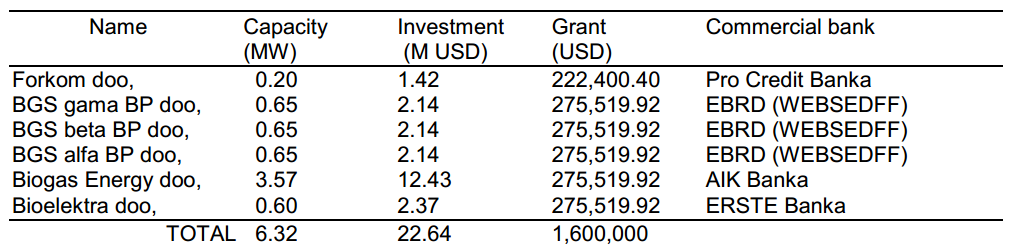 The ProDoc listed 6 Serbian companies, which had provided co-funding commitments during the project preparation phase. The total cash commitment of these companies was US$ 23.8 million. From these 6 companies, only one company applied for the grant, but the application got rejected as the project hadn’t achieved financial closure. Still, the Project was able to secure private sector co-funding in cash of US$ 22.7 million, provided by the following companies:Forkom doo, BeogradBGS gama BP doo, BačBGS beta BP doo, BačBGS alfa BP doo, BačBiogas Energy doo, AlibunarBioelektra doo, ZrenjaninThe Project identified a number of risks which were described in the Project Document:Climate change – risk level mediumSupply risks – risk level mediumPoor cooperation between government stakeholders – risk level mediumInadequate project implementation – risk level mediumLack of ongoing, long term political and government support for improved biomass energy sector in Serbia – risk level lowUse of inappropriate biomass technologies for projects – risk level lowThe issues the Project faced during its implementation showed that the project risks were properly identified in the ProDoc and well managed during project implementation. The main challenge from the risks identified was the cooperation between government stakeholders, which proved to be challenging. The establishment of the BSU worked well, 14 meetings were held between project start and April 2017. Work in the BSU was described by stakeholders as constructive, but after the elections in early 2017 cooperation got difficult and no further meeting of the BSU was held. The Project overcame well the supply risk by providing good and extensive information on the availability of various types of biomass resources. Also, the Project was well managed, thereby overcoming the risk of inadequate project implementation. Lessons from other relevant projects incorporated into project design For project design, the experience from recently installed biogas projects was taken into consideration. This included:Alltech Fermin in municipality of Senta, 1.6 MW installed capacity, operation started in late 2011.Lazar Dairy in municipality of Blace, 1.0 MW installed capacity, operation started in May 2012.EnviTec Biogas AG in municipality of Curug, 0.6 MW installed capacity, operation started in January 2013.Sava Kovacevic, 1.0 MW installed capacity, operation started in October 2012.The ProDoc also took note of the efforts of KfW (Kreditanstalt für Wiederaufbau), which planned at the time of project preparation a EUR 110 million program (EUR 100 million soft loan with 15 years maturity plus EUR 10 million grant) in district heating plants with public ownership. The aim of the Project was to support several district heating companies in their efforts to switch to biomass as fuel and/or to build new biomass-based CHP plants. To avoid duplication of efforts and increase the added value of Project, it was decided that work will focus on removing barriers for biomass to electricity technologies in the agricultural (biogas) and wood sectors to facilitate the future deployment of efficient technologies and increase the share of sustainable bio energy in the Serbian electricity sector.Planned stakeholder participation The main instrument for stakeholder participation was the Biomass Support Unit (BSU) which was planned to be established in the Ministry of Mining and Energy (MoME) – on the approval of the GEF Project- with the objective to facilitate the investments on agricultural and wood biomass energy projects, which due to various legal, institutional and financial barriers cannot attract enough financial resources from other sources. The original plan was that the BSU will include permanent members from other relevant ministries (Agriculture and Environmental Protection) in addition to the Ministry of Mining and Energy and external project partners from different institutions relevant for the project (EBRD, Serbian Chamber of Commerce, Standing Conference of Towns and Municipalities, Institute for Standardization and Regional Development Agency/Srem).Replication approach The project design and implementation envisaged development of the biomass market and replication after end of the Project activities. Replicability has been taken into account throughout the project design phase:Directly – through support of Biomass Support Unit provided to at least 12 additional projects - through technical assistance and investment grants (Outcome 5 – Output 5.1) and through the continued existence of the Biomass Support Unit beyond the lifetime of the Project.Indirectly – through realized flagship biomass projects which will give confidence to investors that such projects are commercially viable with proven technology, training, information dissemination and development of National Biomass Program.UNDP Comparative Advantage While UNDP’s comparative advantage was not specifically mentioned in the initial proposal presented to the GEF, its experience in implementing similar projects in the region as well as the existence of a country office in Serbia represented an important advantage.Linkages between project and other interventions within the sector As mentioned in the chapter on “lessons from other relevant projects”, it was noted during project preparation that KfW was planning a massive investment support program aiming at working with district heating companies and supporting them in their efforts to switch to biomass as fuel and/or to build new biomass-based CHP plants. The project is now being implemented in cooperation with GIZ (Deutsche Gesellschaft für Internationale Zusammenarbeit) at a smaller scale (around a fourth of the original size), entitled “Development of a Sustainable Bioenergy Market in Serbia” (http://www.bioenergy-serbia.rs). The project still has a focus on district heating, but it looking at all uses of biomass in Serbia. The projects has organized a number of workshops and seminars in order to promote their services, thus saturating the market by exposing essentially same limited group of interested people to frequent events on biomass subject.The EU supported S2Biom project (www.s2biom.eu) has been, among its other activities, developing a computerised Biomass Atlas toolset, which was published in 2016 (https://s2biom.wenr.wur.nl/). The project informed UNDP in October 2014 that “the toolset will be publically available online and will be based on update harmonized datasets (for biomass cost supply) at local, regional, national and pan European level for EU28, western Balkans, Moldova, Turkey and Ukraine”. Consequently, a decision was taken in the UNDP/GEF project inception workshop that that the Project will not invest any resources for a similar activity (Biomass Atlas - Output 1.4) within the UNDP/GEF project, but will rely on the results and outputs of the mentioned S2Biom project. This is an excellent example of smart and productive donor co-operation and related adaptive project management, which hopefully would also work with other donors.Management arrangementsThe Serbia Biomass Project was implemented by UNDP, the Executing Agency was the Ministry of Mining and Energy (MoME). Day-to-day management of the Project was carried out by a Project Management Unit (PMU) that was independent of but answerable to the Executing Agency (MoME) and both supported and overseen by the GEF Implementing Agency (UNDP Serbia). A Project Board has been established, which consists of Ministry of Mining and Energy, Ministry of Agriculture, Forestry and Water Management, UNDP Serbia and the PMU. The Project Board held 8 meetings during the course of the Project with MoME, UNDP and PMU participating in all meetings. A key component in the management arrangements was the Biomass Support Unit (BSU). The BSU was setup in the MoME and was supposed to include permanent members from i) the other relevant ministries (Agriculture and Environmental Protection) and ii) external project partners from different institutions relevant for the Project (EBRD, Serbian Chamber of Commerce, Standing Conference of Towns and Municipalities, Institute for Standardization and Regional Development Agency/Srem).The figure below shows the original project organisation structure. Figure 1: Project Organisation Structure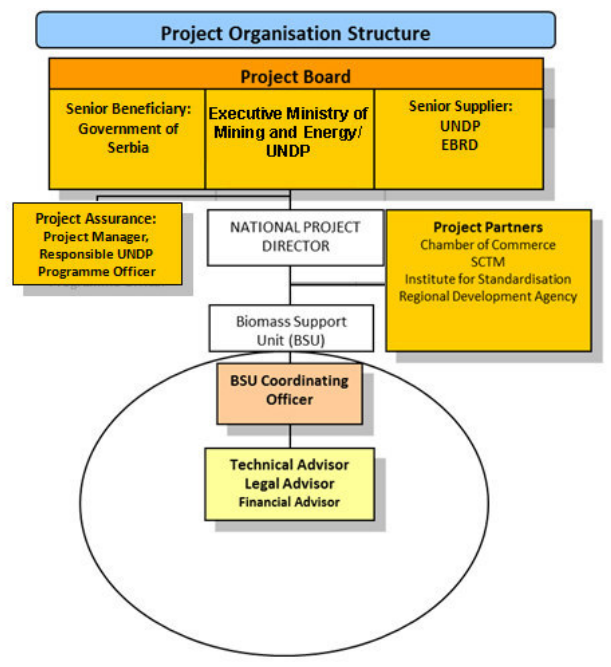 Project implementation Adaptive management, incl. changes to the project design and project outputs during implementationThroughout the implementation of the Project, adaptive management was a key approach for the Project Team and contributed to the excellent results of this Project. Adaptive management was applied in the following cases:In the Inception Phase of the Project, it became clear that some activities had to be excluded (work on Biomass Atlas, as this was covered by another project) or the target had to be revised (10 instead of 20 seminars for banks and project developers). After Project start it was concluded that adequate licensing procedures for biomass already exist. The Project has been working, on guidance, information sharing and training activities on licensing.A National Renewable Energy Action Plan was already developed once the Project started. As corrective action, 29 municipal biomass balances and biomass programs and plans were developed, which led to identification of several investment opportunities.The Institute for Standardization of Serbia was originally envisaged as a partner in the Project. As they received support in translation of standards from GIZ, their participation in the Project was not required.Immediately after project start, the EBRD reversed its initial readiness for cooperation and declined to work with the Project. This has happened after the Project was already approved by the GEF. As a consequence, the project team had to reinvent the implementation strategy and find alternative mechanisms for project implementation, in particular for the Investment Grant Mechanism.There were 5 recommendations from the MTR, all of them were implemented. Co-financing commitments in cash from private sector at CEO Endorsement were given by 6 different companies and totaled US$ 23.8 million. Interestingly, none of these companies finally received a grant funding for implementation, still, cash co-financing commitments of private sector reached US$ 22.7 million (95% of the expected figure). This is an excellent example of adaptive management and shows the high quality of work delivered under this Project. In total, co-financing commitments from all partners are US$ 26.0 million (94.3% of the figure at CEO endorsement), which is an excellent result.These measures of adaptive management were important for improving the performance of the Project and increasing the quality of outputs. Partnership arrangements (with relevant stakeholders involved in the country/region)A key component of the Project was the Biomass Support Unit (BSU). According to the ProDoc the BSU had the objective to facilitate the investments on agricultural and wood biomass energy projects, which due to various legal, institutional and financial barriers cannot attract enough financial resources from other sources. The BSU was setup in the Ministry of Mining and Energy (MoME) and was supposed to include permanent members from i) the other relevant ministries (Agriculture and Environmental Protection) and ii) external project partners from different institutions relevant for the Project (EBRD, Serbian Chamber of Commerce, Standing Conference of Towns and Municipalities, Institute for Standardization and Regional Development Agency/Srem).The BSU was set up at project start and had its first meeting in December 2014. Members of the BSU included the Ministry of Mining and Energy, Ministry of Agriculture and Environment Protection and UNDP Project Team. Between December 2014 and April 2017, the BSU carried out 14 meetings, for all of these meetings minutes were prepared. For a limited number of meetings, other institutions participated in the BSU meetings. Work in the BSU was described by stakeholders as constructive, but after the elections in early 2017 cooperation got difficult and no further meeting of the BSU was held.  During the evaluation mission it was voiced by different stakeholders that ad-hoc committees are being established to discussing issues or opportunities. However, it was also confirmed that extensive coordination between ministries, institutions, cities/municipalities and private sector would be helpful to further push the use of biomass in Serbia. As proposed in the ProDoc, other ministries or institutions active in biomass in Serbia should have been involved in the BSU on a permanent basis. This is a missed opportunity, as pursuing the initially envisaged design would have created the opportunity to set-up a structure, which could be helpful in coordinating initiatives on biomass in Serbia. The MTR concluded that there was no need for the BSU to continue its operation after the project life time and that there will be no source of funding for the BSU. This argumentation is difficult to follow for 2 reasons: There is a strong need for coordination between stakeholders in the biomass sector for various reasons, such as coordinating activities and work focuses, exchanging experience on pilot projects, coordinating views on topics like auctioning for electricity from renewable energy. There was no funding for the BSU in the beginning, so an argument that no financing is available is not valid. The Project Team successfully created excellent working relationships with all relevant stakeholders, including:Ministry of Mining and EnergyMinistry of Agriculture and Environmental Protection (at the time of CEO endorsement, now Ministry of Agriculture, Forestry and Water Management)Standing Conference of Towns and MunicipalitiesRegional Development Agency SremMunicipality of AlibunarPrivate investorsCommercial banksChamber of CommerceThe Institute for Standardization of Serbia was originally envisaged as a partner in the Project. As they received support in translation of standards from GIZ, their participation in the Project was not required. Feedback from M&E activities used for adaptive managementThe key recommendations of the Project’s mid-term review conducted in February 2017 included the following:Recommendation 1: Make changes to the current project log-frame with the followingobjectives: a) Retain outputs and activities that are relevant to the Project; b) Reduce the targets for some indicators (like number of seminars or studies) and modify activities so that they have relevance to the Project overall objective and outcomes; c) set targets so that they are achievable and realistic within the timeframe of the Project.The suggested changes to the project logframe were made. Recommendation 2: Focus on strengthening monitoring and evaluation of supported biogasplants.The Project has been monitoring the GHG emission reductions in all 6 plants and has presented a report in January 2019 on “Monitoring of the direct Greenhouse Gas Emission Reduction Impact by the Supported Pilot Projects”. The report contains information on the electricity and heat generation in 2017 (from the 5 plants operational in 2017) and calculates the GHG emission reductions achieved in 2017 as well as over a period of 20 years (based on the 2017 figures).Recommendation 3: Strengthen outreach to municipalities, regional development agencies and private sector agro-businesses for promoting biomass potential in the sector.The Project intensified the work with municipalities and published a call for municipalities and city municipalities with population between 20,000 and 40,000 inhabitants to elaborate municipal biomass balances and biomass programs was published and 29 municipalities were selected. The methodology developed will be basis for future investments of boilers in kindergartens, schools, public buildings, 3 best examples were identified for Public Private Partnership (PPP) in primary and secondary schools, pre-feasibility studies were developed. On agro-businesses, a position paper related to the use of agriculture biomass as energy source in Serbia was elaborated. Recommendation 4: For any future engagement of project staff and assistance to projectpartners clear targets and deliverables should be defined and achieved under the Projectmanagement and control.The recommendation was considered. Experts were only hired based on consultancy contracts, which allowed the Project better management and control. Recommendation 5: Request a no-cost extension for 12 months to allow for monitoringimplementation of pilot projects, as well as project’s indirect impacts, including GHGemissions reductionsNo-cost extension was proposed, project end-date was moved to May 2019. Project Finance The following table gives an overview on the project budget and expenditures from project start in May 2014 to December 2018. At the time of the Terminal Evaluation (March 2019), only US$ 181,924 were not spent yet and were planned to be spent until end of Project.Table 4: Total Project Budget and Expenditures (in US$)The following table shows the project expenditures by budget lines and compares plan and actual. Table 5: Project expenditures by budget lines (in US$)After getting operational, the Project had a good start with expenses and disseminated 56% of the funds in the first 2 years of full operation (2015 and 2016). These were mainly funds related to the Investment Grant Mechanism under Outcome 4. In general, there was a quite even dissemination of funds over the year due to the continuous work under the various outcomes of the Project. When looking at individual budget lines (e.g. international consultants, national consultants, travel,…) there are only slight deviations between ProDoc and actual expenditures, which is a good result for a project where the ProDoc was developed already 6 years ago. This indicates that there was good and tight financial management. During the preparation phase, the Project has received co-financing commitments from UNDP, Serbian government institutions, specialized organizations, municipalities and municipal associations and private investors. Co-financing commitments were a total of US$ 27.63 million, out of which US$ 24.11 (87.3%) million were committed in cash, with the majority of contributions from private sector. US$ 3.52 (12.7%) million were committed in-kind. The following table gives an overview on co-financing commitments at CEO Endorsement and project end.Table 6: Co-financing at CEO Endorsement and project endCo-financing commitments in cash from private sector at CEO Endorsement were given by 6 different companies and totaled US$ 23.8 million. Interestingly, none of these companies finally received a grant funding for implementation, still, cash co-financing commitments of private sector reached US$ 22.7 million (95% of the expected figure). This is an excellent example of adaptive management and shows the high quality of work delivered under this Project. In total, co-financing commitments from all partners are US$ 26.0 million (94.3% of the figure at CEO endorsement), which is an excellent result. Monitoring and evaluation: design at the entry and implementation (*) The Project’s Monitoring and Evaluation (M&E) system consist of the indicators and outputs of the Project’s results framework. The M&E system also included the Project Inception Workshop, annual Project Implementation Reviews (PIRs), periodic monitoring through site visits and the project Mid-Term Review. The Monitoring and Evaluation design at entry can be considered as Satisfactory (S). The MTR concluded that the Project has harmonised the UNDP general M&E framework with GEF Project Results Framework what resulted in a document: “Project Monitoring and Evaluation Plan for the Project “Reducing Barriers to Accelerate the Development of Biomass Markets in Serbia”. It recommended improving further monitoring and verification of GHG emission at all 6 plants during the remaining project lifetime by collecting and analysing actual operational data from all 6 biogas plants as well as keeping an eye on progress with achievement of all project indicators.The MTR noted that there was “an error in calculating the emission reduction target as determined during project implementation so the figures need to be checked”, however, the MTR Report failed to provide a correction of the emission reduction target, which was based on inconsistencies of the ProDoc. In the Project Results Framework, the Project Objective was defined as “at least 3 MW of installed capacity support by this project fully operation by end of the project”. The calculations in Annex 8.4 however are based on an assumed installed capacity of 6.9 MW, which was the total capacity of the projects, which expressed interest to join the GEF Project, but not the Project Objective of 3 MWe.With a Project Objective of 3 MWe, an annual emission reduction of 23,126 tCO2 can be achieved from the electricity generated (based on an 80% load factor and a grid emission factor of 1.1 tCO2/MWh). The GHG emission reduction over 20 years is 462,528 tCO2. For heat production, it can be assumed that every MW of electric capacity is providing 1.2 MW of heat. The annual emission reduction from heat is 8,073 tCO2 (based on a load factor of 80% and an emission factor of 0.32 tCO2/MWh), the GHG reduction over 20 years is 161,464 tCO2. Electricity and heat generated are jointly reducing 31,200 tCO2 per annum and 623,992 tCO2 over a period of 20 years. As a consequence, this figure should be applied as the correct figure for the Project Goal. The Project has been monitoring the GHG emission reductions in all 6 plants and has presented a report in January 2019 on “Monitoring of the direct Greenhouse Gas Emission Reduction Impact by the Supported Pilot Projects”. The report contains information on the electricity and heat generation in 2017 (from the 5 plants operational in 2017) and calculates the GHG emission reductions achieved in 2017 as well as over a period of 20 years (based on the 2017 figures). Keeping an overview on progress with achievement of all project indicators was proven by the detailed comments on each of the indicators given in the 2017 and 2018 PIRs. By taking into account all of the above, the rating for project’s monitoring and evaluation is considered as Highly Satisfactory (HS).UNDP and Implementing Partner implementation/execution(*), co-ordination and operational issuesThe Project was implemented based on the UNDP National Implementation Modality (NIM). The project management arrangements were slightly amended after the finalisation of the project inception report to reflect the new composition of the Government of Serbia and revised arrangements for
implementation of the Investment Grant Support Mechanism due to the withdrawal of EBRD. As both the Ministry of Mining and Energy and Ministry of Agriculture and Environmental Protection have signed Project Document, both Ministries nominated their members for the Project Board. Ministry of Mining and Energy has been appointed as the Leading Executive Ministry has been appointed the. Further, to ensure inclusion of additional financing partners, local banks, in the implementation of the Investment Grant Support Mechanism, BSU was tasked to undertake regular consultation and coordination of relevant Project activities with financial institutions. According to stakeholders, the Project Board has been duly involved and regularly consulted on all important decisions and their views have been taken into account and their approval sought before the final decision.Day-to-day management of the Project was carried out by a Project Management Unit (PMU) that was independent of but answerable to the Executing Agency (MoME) and both supported and overseen by the GEF Implementing Agency (UNDP Serbia). A Project Board has been established, which consists of Ministry of Mining and Energy, Ministry of Agriculture, Forestry and Water Management, UNDP Serbia and the PMU. The Project Board held 8 meetings during the course of the Project with MoME, UNDP and PMU participating in all meetings.Unfortunately, it was not possible to involve other Ministry fully into the implementation of the Project. The Ministry of Agriculture, Forestry and Water Management was a full partner in the Project Board, but only participated in a limited number of meetings. After the elections in 2016, the Ministry of Agriculture and Environmental Protection, which was the original partner and signed the Project Document, was split into a Ministry of Agriculture and a Ministry of Environmental Protection. Despite efforts, it was not possible to involve the Ministry of Environmental Protection in the implementation of the Project. Also, the BSU played a smaller role than originally envisaged, with meetings only being held until April 2017. This is a missed opportunity, as pursuing the initially envisaged design would have created the opportunity to set-up a structure, which could be helpful in coordinating initiatives on biomass in Serbia. The support of UNDP, as the Implementing Agency through its Country Office, has been strong and effective throughout project implementation. The Project mastered serious challenges such as the withdrawal of EBRD or the withdrawal of all private sector partners, which provided co-financing commitments before project start. This shows the high quality of work from UNDP and the PMU, which qualifies for a satisfactory (S) rating.ResultsOverall results (attainment of project objectives) (*)The following table gives a detailed analysis of Project Goal, Project Objective and Project Outcomes. It describes the status reached at the end of the Project, gives a rating as well as a justification of the rating. The result of this detailed analysis is the Overall Project Outcome Rating. Table 9: Progress towards Results MatrixApplying an equal weight between all ratings, the Project would be between a HS and S rating. However, taking into account the outstanding performance of the project on Project Goal and Project Objective based on successful investments into biogas projects, the Overall Project Outcome Rating is clearly Highly Satisfactory (HS). Relevance (*)The work the Project carried out and the outcomes delivered are very relevant for the country for a number of reasons:The Project was fully in line with the “Energy Sector Development Strategy of the Republic of Serbia for the Period by 2025 with Projections by 2030”. The strategy mentions the large biomass potential, sees opportunities in biogas co-generation facilities and envisages a strong role of biomass in contributing to an increase share of renewables in Serbia’s energy supply. Through the installation of 6 biogas projects, the Project has showcased the implementation of biogas for electricity generation, the projects implemented are excellent reference cases.The Project has held various awareness raising seminars on the benefits of biomass energy throughout Serbia through workshops, seminars, training events as well as international workshops.The Project has elaborated position papers (for example on energy crops and agricultural biomass), which will help in identifying sources of biomass to be used in various installations. The Project has increased the capacity of municipalities to understand demand and supply of biomass in their municipal territories by elaborating municipal biomass balances. The e-trading portal developed under the Project will set-up a platform for sellers and buyers of various forms of biomass.It can be concluded that the Project was relevant for Serbia, which was strongly confirmed by all stakeholders interviewed during the on-site mission. By taking into account all of the above, the rating for relevance is Relevant (R).Effectiveness and Efficiency (*)Project effectiveness evaluates to which extent an objective has been achieved or how likely it is to be achieved. The evaluation of project results in chapter “Overall results” gives detailed ratings for the Project Goal, the Project Objective and each of the Outcomes. As such, the Highly Satisfactory rating (HS) is restated for project effectiveness.Project efficiency evaluates the extent to which results have been delivered with the least costly resources possible. As described in chapter “Project Finance”, all project funds have been used as described in the ProDoc and there are only small deviations between ProDoc and actual expenditures. This indicates that there was good and tight financial management.  The Project has shown adaptive management on several occasions. Due to the withdrawal of EBRD as partner for the Investment Grant Mechanism, the dissemination mechanism for the grant funding had to be revised. As UNDP was not allowed to directly contract with private sector participants, the Ministry of Mining and Energy took over this new role.The target of the Project was to reach the installation of 3 MW biomass generation capacity and overall emission reductions of 624,000 tCO2 with a grant component of US$ 1.8 million. With the same amount of money, the Project managed to installed 6.32 MW of biomass generation capacity (over-performance of 110%) and achieve estimated GHG emission reductions of 1,054,000 (over-performance of 69%). The fact that co-funding by private sectors was slightly lower than expected in the ProDoc is confirming further the efficiency of implementation. Based on this, the rating for efficiency of the Project is Highly Satisfactory (HS).Country OwnershipCountry Ownership in the Project was high. There was a very strong interest of the Ministry of Mining and Energy to achieve tangible results by the Project. The NPD (National Project Director) took a very active role in the Project and was indispensable in overcoming key obstacles during project implementation. One of the key challenges was to find an appropriate structure for the setup of the Investment Grant Mechanism after the withdrawal of EBRD. The Ministry took over the key role of contracting with private entities based on the tender and managed challenges such as exchange rate risks.The reduced interest of some governmental institutions was seen by stakeholders to be based more on personal and political reasons than lack of interest in supporting the increase use of biomass in Serbia. Other institutions involved in the implementation of the Project, such as the Serbian Chamber of Commerce, the Standing Council of Cities and Municipalities or the Regional Development Agency of Srem were highly committed partners in the implementation of the Project. They were essential in working with municipalities, organizing workshops and seminars as well as identifying potential partners in the private sector. Mainstreaming The Development Partnership Framework 2016-2020 for Serbia defined five main outcomes to set the direction of UN system development assistance for the years 2016 – 2020:Pilar I: Governance and Rule of LawPilar II:Social and Human Resources DevelopmentPilar III: Economic Development, Growth, and EmploymentPilar IV: Environment, Climate Change and Resilient CommunitiesPilar V: Culture and DevelopmentRenewable energy, including biomass plays a major role under Pilar IV “Environment, Climate Change and Resilient Communities” and the relevant Outcome 8: “By  2020, there are improved  capacities to combat climate change and manage natural resources and communities are more resilient to the effects of natural and man-made disasters”. In regards to gender equality, project design as well as project implementation were focused on entities (municipalities, private companies, etc.) rather than individuals. As such, there were no significant gender concerns considered in the design of this Project.  Sustainability (*)For sustainability, the GEF guidelines establish four areas for considering risks to sustainability, each of which should be separately evaluated and then rated as to the likelihood and extent that they will impede sustainability of the project outcomes. These risks include: Financial risksSocio-economic risksInstitutional framework and governance risksEnvironmental risksThere are certain financial risks to the sustainability of the outcomes of the Project. The biogas projects supported through the Investment Grant Scheme have all been able to secure a FIT (feed-in tariff) for a period of 12 years. After the end of this period, the projects will only receive the market price for electricity at that time, if no further support scheme is developed. This presents a risk for continuation of operation after 12 years, which would endanger the effects of the overall project, which has been calculated over a period of 20 years. The Ministry of Mining and Energy understands the need to find a solution for that situation and will be looking at prolonging the support through a (lower) FIT. Details of that support scheme will have to be elaborated over the coming years. The investors into the biogas projects have all been active in securing additional income and benefits, which would have a positive impact to the financial sustainability of their investments. The key approach on the one hand is to find use for the heat generated by the projects (which is in MWh a multiple of the electricity generated), which otherwise has to be cooled. The approached to use the waste heat includes erection of greenhouses, dryers and heating/cooling of buildings. Although the level of electricity prices after the end of the FIT is unknown, the additional benefits from heat use as well as changes on the supply side of raw material to be used should give a good basis for financial sustainability of the 6 biogas projects over the project lifetime of 20 years. Overall, financial sustainability is considered as Likely (L). There is an increased level of awareness on the opportunities of various forms of biomass (woody biomass, agricultural biomass, energy crops). Policy makers, decision makers on a municipal level and investors are well aware of the opportunities and as from a socio-economic point of view there is no barrier using the outcomes of the Project, the socio-economic sustainability is considered as Likely (L).The implementation of the Project has shown that there is an existing institutional framework, which is actively working on improving the use of biomass in Serbia. The National Renewable Energy Action Plan (NREAP) or the “Energy Sector Development Strategy of the Republic of Serbia for the Period by 2025 with Projections by 2030” are good indications for that. However, responses received in different interviews during the evaluation mission led to the conclusion that cooperation between ministries is working well on an expert level, but can be improved on a higher level. Despite this limitation, the sustainability of the institutional framework and governance is considered as Likely (L).Regarding environmental risk, there is limited exposure as long as wood and agricultural residues are being used. If there would be a rapid expansion of the biomass energy market and related rapidly growing demand for biomass fuels, the environmental risks cannot be entirely neglected, however. At the outcome level the environmental risks are considered as negligible. Therefore, the rating Likely (L) is given for environmental sustainability at the outcome level.Based on the four ratings, the overall rating on the likelihood of sustainability is considered as Likely (L).ImpactThe Project had a good impact on the situation of biomass in Serbia. Through the Project, 6.32 MW of new capacity of biogas were installed before project end. An additional 1.6 MW will be added without support from the Project before May 2019 and another 1 MW is planned to be added later this year and in 2020, so the Project will triple the projected target. Total GHG emission reductions are 70% higher than projected and are exceeding 1 million tons over a period of 20 years. The Project had a very good impact on a municipal level, where decision makers in the 29 municipalities covered by the Project now understand the supply and demand situation of biomass in their municipalities, giving them the basis to work on implementation projects. Although there were some overlaps with other projects, trainings and workshops carried out during the Project were important in increasing the capacity of various stakeholders, including banks, investors or municipalities. All these outcomes are very relevant for the country and would not be there without the Project. Therefore, impact is rated as Significant (S). Conclusions, Recommendations and Lessons LearntSummary of RatingsThe ratings given are summarized in Table 7 below.Table 7: Evaluation RatingsCorrective actions for the design, implementation and M&E of similar future projects  There are a number of corrective actions to be suggested based on the experience and lessons learnt of the Reducing Barriers to accelerate the Development of Biomass Markets in Serbia Project. These are as follows:The final version of the Project Document was modified by several people and underwent various last-minute changes before receiving GEF approval. This led to conflicting targets (3 MW vs 4 MW installed capacity in the log frame), wrong calculations (GHG emission reduction calculations were based on 6.9 MW, lifetime GHG emission reductions were calculated in a detailed table Annex 8.4 to be 70,000 tons whereas the text talked about 1,247,481 tons) and other inconsistencies in the document. A final quality check of the document would help in increasing consistency and supporting a smooth start of project implementation.Due to elections and flooding in Serbia, the start of the Project was delayed from early 2014 to October 2014. More than 2 years had passed since work on the ProDoc had started and there was a time span of 16 months between first presentation of the ProDoc to GEF and project start. There were a number of developments in Serbia, which had an impact on the Project, such as development of the National Renewable Energy Action Plan, start of GIZ/KfW activities or work of the S2Biom Project on the Serbian Biomass Atlas. In such a situation, a critical, thorough review of outcomes, outputs and activities in the inception phase of the project is necessary. This was done only to a limited extent, as the PMU didn’t want to – for obvious reasons – challenge outcomes and outputs of the newly started projects. For projects like these, support and guidance by experienced UNDP staff would be helpful in discussing and finally deciding whether modifications to the project can be made and to what extent these modifications should be made. The MTR Report noted that there was an error in calculating the emission reduction target as determined during project implementation, however, the MTR Report failed to provide a correction of the emission reduction target, which is based on inconsistencies of the ProDoc. A correction at that point in time would have been helpful for the PMU to receive a clear indication of what the actual target is. As in many other projects, the ProDoc included the adoption of policies and regulations as an output. Whereas projects can commit to work on policies and regulations, the adoption of these legal documents is in many cases not dependent on the quality of work provided by the project, but on political decisions. Projects should therefore be careful with the level of commitment when it comes to the legal framework. Biomass has become an interesting topic in Serbia over the recent years. A number of initiatives have been working on promoting the increased use of biomass for energy purposes, both for heat and electricity. A stronger coordination with other initiatives is necessary to avoid duplications. Adaptive management was applied by the PMU to avoid duplications on specific topics, however, coordination at a higher level is helpful to improve coordination. Project design and the M&E system should include interim targets and milestones, as these are helping project management in checking progress and taking steps of adaptive management, if necessary.  Actions to follow up or reinforce initial benefits from the projectThere are a number of actions, which should be followed up to achieve sustainable benefits from the Project:Recommendation #1As there are a number of initiatives and programs working on biomass in Serbia, coordination between various government players is important. In addition to ad-hoc committees, which are being established on emerging issues involving technical staff, regular coordination between ministries on the level of decision makers would be beneficial to further promote the increased use of biomass .Recommendation #2Private sector has had an enormous contribution to the success of the Project. Without the perseverance of investors, their willingness to overcome new hurdles coming up and their ability to cover additional costs, only a small share of projects would have been implemented. The lessons learnt in the process of getting approvals on a municipal level and connecting to the electricity grid are extremely valuable. It would be important to invite private sector to share this experience with all relevant stakeholders, so implementation of new projects will become smoother. This project provides an excellent case study of how to work with the private sector that could be replicated in other countries and it is recommended to produce a detailed lessons learned study.Recommendation #3It was discussed during the on-site mission that the Energy Community is requesting Serbia to apply auctioning for adding new renewable energy capacity to the grid. It is important to understand that biogas/biomass and other renewables such as solar PV or wind power cannot be compared. Among other reasons, biomass/biogas projects are delivering constant power to the grid (the Bac projects are achieving more than 8,000 full load hours), provide new work opportunities for local companies and people and in many cases use organic residues for generating electricity. It is advisable that biomass/biogas does not have to compete with other renewables under an auctioning scheme. Recommendation #4There are a number of new project opportunities, which are currently in an early stage. Based on the work with municipalities, 3 new projects for use of biomass in municipalities have been identified. As part of the biomass potential study, which was established in cooperation with the Standing Committee on Cities and Municipalities and the Finnish Embassy, 2 new projects were identified and proposed to the Ministry of Mining and Energy. These opportunities should be followed up by the Ministry of Mining and Energy in cooperation with the Standing Committee on Cities and Municipalities. Recommendation #5As mentioned in the report, biogas projects are not to produce electricity at current market rates of electricity due to the cost situation of input material. As a consequence, prolongation of a FIT (at lower level compared to current situation) should be pursued for projects currently under operation. Also, enforcing the current regulatory framework on organic waste would lead to a change in the price level of input material for biogas plant operators, which would be positive for the financial sustainability of these projects. Recommendation #6The e-trading platform, which was set-up as part of the Project, is an excellent opportunity for sellers and purchasers of various forms of biomass to meet and to create a transparent market. Sustaining this platform would be key factor for the viability of biomass projects in Serbia. This should be achieved – as envisaged by the Chamber of Commerce – by membership fees as well as revenues from selling advertisements. As the Chamber is running a number of platforms and can keep costs low, this looks feasible. Recommendation #7Other UNDP GEF projects in the region working on renewable energy projects and accelerating the development of renewable energy technologies should be invited to Serbia to see the excellent project results.A main lesson learned from this project is that it is important to carry out adaptive management early in the project lifetime and not wait for the mid-term review to carry out adjustments. This project successfully carried out adaptive management early in the project which lead to some very good results in terms of mobilizing private sector investment.AnnexesTE ToR (excluding ToR annexes)Title:	International Expert - Terminal Evaluation of the GEF Project: “Reducing Barriers to Accelerate the Development of Biomass Markets”Programme:	GEF Project: “Reducing Barriers to Accelerate the Development of Biomass Markets in Serbia”, PIMS No 4382Reporting to: 	Portfolio OfficerDuty Station: 	Home based and at least one mission to SerbiaType of contract:	Individual Contract (IC) or Reimbursable Loan Agreement (RLA) based on Long Term Agreement (LTA)Duration: 	15 February 2019 – 07 April 2019Estimated number of working days: 24 working daysBackgrounda.	PurposeTo undertake the terminal evaluation (TE), of the GEF Project: “Reducing Barriers to Accelerate the Development of Biomass Markets” (the Project), and to make recommendations that might improve further implementation of the Project. b.	ObjectiveTo assess the achievement of project results, and to draw lessons that can both improve the sustainability of benefits from this project, and aid in the overall enhancement of UNDP programming.   c.	Background InformationSince 2014 the United Nations Development Programme (UNDP), acting as an implementing agency of the Global Environment Facility (GEF), has been implementing together with the Ministry of Mining and Energy (MME) GEF Project: “Reducing Barriers to Accelerate the Development of Biomass Markets in Serbia“ (https://www.thegef.org/project/reducing-barriers-accelerate-development-biomass-markets-serbia).  With 2.85 m US$ from the GEF, the Biomass Project will have a total volume of 30 m US$. Co-financing is provided by Serbian institutions and private investors.In accordance with UNDP and GEF M&E policies and procedures, all full and medium-sized UNDP support GEF financed projects are required to undergo a terminal evaluation upon completion of implementation. These terms of reference (TOR) sets out the expectations for a Terminal Evaluation (TE) of the project “Reducing Barriers to Accelerate the Development of Biomass Markets in Serbia” (PIMS# 4382)The essentials of the project to be evaluated are as follows:   Project Summary TableThe project was designed to reduce the GHG emissions associated with the electricity generation in Serbia by reducing barriers to and accelerating the development of the biomass market in Serbia. The specific outcomes of the project include: 1) Improved capability of local municipalities and entrepreneurs to identify, prioritize and develop biomass investment opportunities in Serbia; 2) Stronger and more effective secondary legislation related to biomass energy is developed, approved and adopted; 3) Successfully operating Biomass Support Unit which leads to increased capability of municipalities and entrepreneurs in Serbia to develop, finance, construct, and operate bankable biomass energy projects established;  4) Six biomass projects are successfully financed, constructed and operating by the end of the project and the technical viability of specific biomass technologies is demonstrated as the basis for replication; and 5) At least 12 additional Biomass Projects are being supported by the Biomass Support Unit / Investment Grant Mechanism by the end of the Project.The project is executed by the UNDP and MME in cooperation with the Ministry of Agriculture, Forestry and Water Management (former Ministry of Agriculture and Environmental Protection). Main external project partners are, the Chamber of Commerce and Industry of Serbia, the Standing Conference of Towns and Municipalities, the Institute for Standardization and Regional Development Agency Srem and banks.Duties and ResponsibilitiesThe TE will be conducted according to the guidance, rules and procedures established by UNDP and GEF as reflected in the UNDP Evaluation Guidance for GEF Financed Projects.  TE Approach and MethodologyAn overall approach and methodology for conducting project terminal evaluations of UNDP supported GEF financed projects has developed over time. The evaluator is expected to frame the evaluation effort using the criteria of relevance, effectiveness, efficiency, sustainability, and impact, as defined and explained in the UNDP Guidance for Conducting Terminal Evaluations of  UNDP-supported, GEF-financed Projects (http://www.undp.org/evaluation/handbook Chapter 7, pg. 163). A set of questions covering each of these criteria has been drafted and are included with this TOR in Annex C. The evaluator is expected to amend, complete and submit this matrix as part of an evaluation inception report, and shall include it as an annex to the final report.  The evaluation must provide evidence‐based information that is credible, reliable and useful. The evaluator is expected to follow a participatory and consultative approach ensuring close engagement with government counterparts, in particular the GEF operational focal point, UNDP Country Office, Project Team, UNDP GEF Technical Adviser based in the region and key stakeholders. The evaluator is expected to conduct a field mission to Serbia, including the following project sites: Aleksinac, Alibunar, Bač, and Zrenjanin.  Interviews will be held with the following organizations and individuals at a minimum: Ministry of Mining and Energy, Ministry of Agriculture and Environment, Serbian Chamber of Commerce, owners and managers of the supported biogas plants, representatives of those local municipalities where the biogas plants are operating and UNDP Serbia Country Office.  Scope of WorkThe evaluator will review all relevant sources of information, such as the project document, project reports – including Annual APR/PIR, project budget revisions, midterm review, progress reports, GEF focal area tracking tools such as Tracking Tool for Climate Change Mitigation Projects https://www.thegef.org/sites/default/files/documents/GEF_CC_Mitigation_Tracking_Tool_rev_19-Sep-2013.xlsx , project files, national strategic and legal documents, and any other materials that the evaluator considers useful for this evidence-based assessment. A list of documents that the Project Team will provide to the evaluator for review is included in Annex B of this Terms of Reference.Evaluation Criteria and RatingsAn assessment of project performance will be carried out, based against expectations set out in the Project Logical Framework/Results Framework (see Annex A), which provides performance and impact indicators for project implementation along with their corresponding means of verification. The evaluation will at a minimum cover the criteria of: relevance, effectiveness, efficiency, sustainability and impact. Ratings must be provided on the following performance criteria. The completed table must be included in the evaluation executive summary.   The obligatory rating scales are included in Annex DProject Finance / Co-financeThe Evaluation will assess the key financial aspects of the project, including the extent of co-financing planned and realized. Project cost and funding data will be required, including annual expenditures.  Variances between planned and actual expenditures will need to be assessed and explained. Results from recent financial audits, as available, should be taken into consideration. The evaluator(s) will receive assistance from the Country Office (CO) and Project Team to obtain financial data in order to complete the co-financing table below, which will be included in the terminal evaluation report.  MainstreamingUNDP supported GEF financed projects are key components in UNDP country programming, as well as regional and global programmes. The evaluation will assess the extent to which the project was successfully mainstreamed with other UNDP priorities, including poverty alleviation, improved governance, the prevention and recovery from natural disasters, and gender.ImpactThe evaluator will assess the extent to which the project is achieving impacts or progressing towards the achievement of impacts. Key findings that should be brought out in the evaluations include whether the project has demonstrated: a) verifiable improvements in ecological status, b) verifiable reductions in stress on ecological systems, and/or c) demonstrated progress towards these impact achievements (A useful tool for gauging progress to impact is the Review of Outcomes to Impacts (ROtI) method developed by the GEF Evaluation Office: ROTI Handbook 2009.)Conclusions, Recommendations & LessonsThe evaluation report must include a chapter providing a set of conclusions, recommendations and lessons.  Implementation AgreementsThe principal responsibility for managing this evaluation resides with the UNDP CO in Serbia. The UNDP CO will contract the evaluator and ensure the timely provision of per diems and travel arrangements within the country for the evaluator. The Project Team will be responsible for liaising with the Evaluator to set up stakeholder interviews, arrange field visits, coordinate with the Government etc.  Evaluation TimeframeThe total duration of the evaluation will be 24 days according to the following plan: Evaluation Deliverables The evaluator is expected to deliver the following:*When submitting the final evaluation report, the evaluator is required also to provide an 'audit trail', detailing how all received comments have (and have not) been addressed in the final evaluation report. Deliverables 1 and 2 will have to be reviewed and accepted by the Programme Officer and UNDP CO DRR.Deliverables 3 and 4 will have to be reviewed and accepted by the Programme Officer, UNDP CO DRR and GEF Regional Technical Advisor.RequirementsCompetenciesConsistently ensures timeliness and quality of project work.Demonstrates strong oral and written communication skills.Evidence of ability to express ideas clearly; to work independently and in teams.Ability to summarize and systematize complex information and identify priorities for follow up activities.Shares knowledge and experience. Focuses on results and responds positively to feedback.Displays cultural, gender, religion, race, nationality and age sensitivity and adaptability.Demonstrates integrity by modelling ethical standards.QualificationsAn advanced university degree (MSc or higher) in the project related field; (mechanical/electrical/process/agriculture/forestry/environment engineering or economy);Minimum 10 years of proven professional experience, preferably in energy/environmental sector since obtaining degree;Track record of professional international experience in project development/management/monitoring/evaluation in CC portfolio;Proven record of managed/developed GEF projects;Proven record on evaluated GEF projects;Good knowledge of international experiences, state of the art approaches and best practices in the specific areas the project and its subcomponents are dealing with;Experience in working with wide range of stakeholders (private, government, etc.);Broad understanding and knowledge of comparative experiences in implementation of EU legislation on energy efficiency and renewable energy sources.LanguageFluency in EnglishEvaluator EthicsEvaluation consultants will be held to the highest ethical standards and are required to sign a Code of Conduct (Annex E) upon acceptance of the assignment. UNDP evaluations are conducted in accordance with the principles outlined in the UNEG 'Ethical Guidelines for Evaluations'Annex A: Project Logical Framework UPDATED LOGFRAME BASED ON MTR RECOMMENDATIONS (WITH HIGHLIGHTED CHANGES TO THE APPROVED LOGFRAME AT CEO ENDORSEMENT) MTR Recommendation 1: Make changes to the current project log-frame with the following objectives: a) Retain outputs and activities that are relevant to the Project; b) Reduce the targets for some indicators (like number of seminars or studies) and modify activities so that they have relevance to the Project overall objective and outcomes; c) set targets so that they are achievable and realistic within the timeframe of the Project.  Suggested changes were elaborated in the MTR report and summarized below as well as in the table after that.Policy issues with wood and agro biomass should be elaborated with recommendations in two position papersIGM mechanism should be considered consumed. The new FIT system and upcoming EU Instrument for Pre-Accession Assistance in Rural Development (IPARD) lay solid foundation for sustainable support of RES utilization for energy productionThere is no justification for BSU operation beyond project lifetime Number of studies and seminars should be reduced and subjects refocused as discussed in the reportRegulatory support work should address broader RES issues, such as energy plantations, agro waste to energy cycle, etc.Annex B: List of Documents to be reviewed by the evaluatorsProject document and the CEO Endorsement Request Inception reportAnnual Project Implementation ReviewsProject Midterm Review report and the Management Response to that Minutes of the Project Board Meetings
Minutes of Biomass Support Unit (BSU) meeting  Annual work plans and financial reports ‘Annual monitoring reports of the supported biogas plants Draft final report of the project Any other documents and materials produced during the project implementation that are required to assess to what extent the specific project outputs and targets have been achieved  Annex C: Evaluation QuestionsAnnex D: Rating ScalesAnnex E: Evaluation Consultant Code of Conduct and Agreement FormEvaluators:Must present information that is complete and fair in its assessment of strengths and weaknesses so that decisions or actions taken are well founded.  Must disclose the full set of evaluation findings along with information on their limitations and have this accessible to all affected by the evaluation with expressed legal rights to receive results. Should protect the anonymity and confidentiality of individual informants. They should provide maximum notice, minimize demands on time, and respect people’s right not to engage. Evaluators must respect people’s right to provide information in confidence and must ensure that sensitive information cannot be traced to its source. Evaluators are not expected to evaluate individuals and must balance an evaluation of management functions with this general principle.Sometimes uncover evidence of wrongdoing while conducting evaluations. Such cases must be reported discreetly to the appropriate investigative body. Evaluators should consult with other relevant oversight entities when there is any doubt about if and how issues should be reported. Should be sensitive to beliefs, manners and customs and act with integrity and honesty in their relations with all stakeholders. In line with the UN Universal Declaration of Human Rights, evaluators must be sensitive to and address issues of discrimination and gender equality. They should avoid offending the dignity and self-respect of those persons with whom they come in contact in the course of the evaluation. Knowing that evaluation might negatively affect the interests of some stakeholders, evaluators should conduct the evaluation and communicate its purpose and results in a way that clearly respects the stakeholders’ dignity and self-worth. Are responsible for their performance and their product(s). They are responsible for the clear, accurate and fair written and/or oral presentation of study imitations, findings and recommendations. Should reflect sound accounting procedures and be prudent in using the resources of the evaluation.Evaluation Consultant Agreement FormAgreement to abide by the Code of Conduct for Evaluation in the UN System Name of Consultant: __     _________________________________________________ Name of Consultancy Organization (where relevant): ________________________ I confirm that I have received and understood and will abide by the United Nations Code of Conduct for Evaluation. Signed at place on dateSignature: ________________________________________Annex F: Evaluation Report OutlineAnnex G: Evaluation Report Clearance Form(to be completed by CO and UNDP GEF Technical Adviser based in the region and included in the final document)TE evaluative matrix (evaluation criteria with key questions, indicators, sources of data, and methodology) Ratings ScalesTE mission itineraryTuesday, March 12th  09.00 – 10.00: Meeting with the UNDP project teamParticipants: Manfred Stockmayer and UNDP project team Venue: CCIS, Resavska 13-15, office 410 10.00 - 11.15: Meeting with the representative of Ministry of Mining and Energy representative Participants: Manfred Stockmayer, Antonela Solujic (Senior Advisor) and Maja Matejic (UNDP Portfolio Manager-Energy)Venue: CCIS, Resavska 13-15, office 410, Belgrade11: 30 - 12.00: Meeting with the representative of Ministry of Agriculture, Forestry and Water Management (MAFWM)Participants: Manfred Stockmayer and Dusan Jovic (member of Biomass Support Unit and Senior Advisor in MAFWM) Venue: CCIS, Resavska 13-15, office 410, BelgradeTopic: Cooperation between UNDP and Directorate of Forests (participation in BSU, etc.)12.15 -13.15: Meeting with the representatives of investors and Biogas Association Participants: Manfred Stockmayer, Danko Vukovic (investor and biogas association representative), Ivan Radovic (investor), Zoran Pomoriski (investor), Dragan Zukic (representative Biogas Association),  and UNDP project teamVenue: Chamber of Commerce and Industry of Serbia, Belgrade, Resavska 13-15, office 410Topic: Grants for the construction of biomass/biogass fired combined heat and power facilities (Poblems and challenges that were identified and faced by investors since the moment of deciding to initiate the project until its finalisation; Impact of grants) 13.15 – 14.15: Lunch break 14.30- 15.00: Meeting with Aleksandar Bogunovic, representative of Chamber of Commerce and Industry of Serbia (former member of BSU from the Ministry of Agriculture and Environmental Protection/Sector for Rural Development, Senior Advisor)Participants: Manfred Stockmayer and Aleksandar Bogunovic (Head of Department for Agriculture in CCIS) Venue: CCIS, Resavska 13-15, office 410, BelgradeTopic: Workshops for preparation and financing of Renewable energy projects in agriculture15.00 – 15.45: Meeting with GFA team Participants: Manfred Stockmayer, Zoran Kapor (GFA, Managing Director), Branko Glavonjic (Professor,Faculty of Forestry, University of Belgrade) and UNDP project team Venue: CCIS, Resavska 13-15, office 410Topic: Elaboration of biomass annual balance, biomass programmes and plans for 29 selected municipalities, (Public Call for municipalities)15.45-16.15: Meeting with Branko GlavonjicParticipants: Manfred Stockmayer, Branko Glavonjic and UNDP project team Venue: Chamber of Commerce and Industry of Serbia, Resavska 13-15, office 410 Topic: Position paper related to the use of wood biomass as energy source in Serbia16.15 – 17.15: Meeting with the UNDP project teamParticipants: Manfred Stockmayer and UNDP project team Venue: CCIS, Resavska 13-15, office 410 Wednesday, March 13th 09.00-17.00: Field visit to CHP facility in Bac MunicipalityParticipants: Manfred Stockmayer, representatives of investors and UNDP project teamTopic: Grants for  the construction of biomass/biogass fired combined heat and power facilities Thursday, March 14th 10.00-10.30: Meeting with the representative of Regional Development Agency (RDA) of Srem Participants: Manfred Stockmayer, Milan Miric (Director of RDA Srem) and UNDP project teamVenue: CCIS, Resavska 13-15, office 410, BelgradeTopic: Cooperation between UNDP project and RDA Srem (Project partner)10.30-11.00: Meeting with the representative Standing Conference of Towns and Municipalities Participants: Manfred Stockmayer, Miodrag Gluscevic (Head of Dept for Communal Services, Urban Planning and Environment) and UNDP project teamVenue: CCIS, Resavska 13-15, office 410, BelgradeTopic: Cooperation between UNDP project and SCTM (Project partner)11.30 - 12.30: Meeting with Milos Banjac, Assistant Minister and National Project Director, Ministry of Mining and EnergyParticipants: Manfred Stockmayer, Milos Banjac and Maja MatejicVenue: Ministry of Mining and Energy, Kralja Milana 36, Beograd13.00 – 14.00: Meeting with the UNDP project team-TBCParticipants: Manfred Stockmayer and UNDP project team Venue: CCIS, Resavska 13-15, office 410 15.00 – 16.00: Meeting with the representatives of Chamber of Commerce and Industry of Serbia Participants: Manfred Stockmayer, Miroslav Lutovac, Ljubinko Savic, Vera Raznatovic, Vlado Kovacevic and UNDP project team Venue: CCIS, Resavska 13-15, office 410, BelgradeTopic: Web portal “Green Energy” along with application for biomass e-tradingFriday, March 15th 09.30 - 10.00: Meeting with Branko Stajic, Dušan Jović, Zoran Knežević and UNDP project team Participants: Manfred Stockmayer, Branko Stajić, Dušan Jović, Zoran Knežević and UNDP project team Venue: Chamber of Commerce and Industry of Serbia, Resavska 13-15, office 410 Topic: Energy crops 11.15 – 11.45: Meeting with Vlado Kovacevic Participants: Manfred Stockmayer, Vlado Kovacevic  and UNDP project team Venue: Chamber of Commerce and Industry of Serbia, Resavska 13-15, office 410 Topic: Position paper related to the use of agriculture biomass as energy source in Serbia14.00 – 15.00: Meeting with UNDP representatives Participants: Manfred Stockmayer, Steliana Nedera (UNDP Resident Representative a.i.), Zarko Petrovic, Programme Analyst Resilient Development and Maja Matejic, Portfolio ManagerVenue: UNDP, Bulevar Zorana Djindjica 64, Novi Beograd List of persons interviewedMilos Banjac	Ministry of Mining and EnergyAleksandar Bogunovic	Chamber of CommerceVesna Gajic	UNDPBranko Glavonjic	Faculty of Forestry, University of BelgradeMiodrag Gluscevic	Standing Conference of Towns and MunicipalitiesDusan Jovic	Ministry of Agriculture, Forestry and Water ManagementZoran Kapor 	GFAZoran Knežević	Chamber of CommerceVlado Kovacevic	Chamber of CommerceMiroslav Lutovac	Chamber of CommerceMaja Matejic	UNDPMilan Miric	Regional Development Agency SremSteliana Nedera 	UNDP Resident RepresentativeMr. John O’Brien	UNDP – Regional Technical AdvisorZoran Pomoriski	BioelektraIvan Radovic	ForkomAntonela Solujic	Ministry of Mining and EnergyBranko Stajic	Chamber of CommerceDragan Stefanovic	UNDPDragan Zukic	Biogas AssociationList of documents reviewedIn alphabetical orderSigned UNEG Code of Conduct form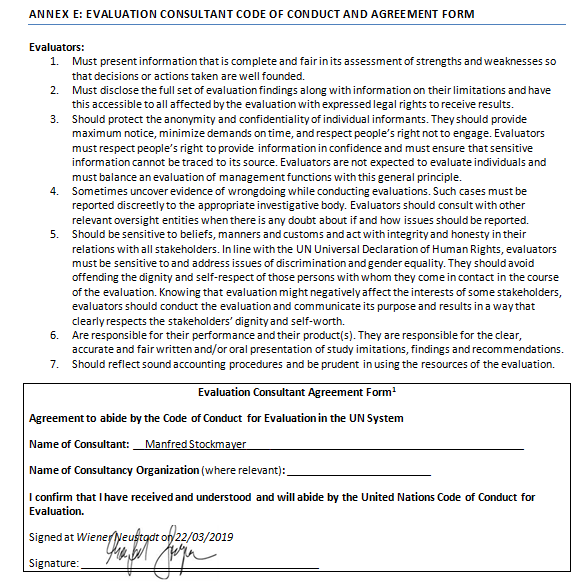 Signed TE final report clearance form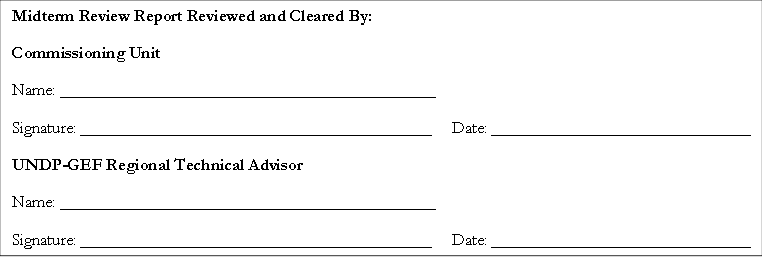 Audit trail from received comments on draft TE reportProject TitleReducing Barriers to Accelerate the Development of Biomass Markets in SerbiaReducing Barriers to Accelerate the Development of Biomass Markets in SerbiaReducing Barriers to Accelerate the Development of Biomass Markets in SerbiaReducing Barriers to Accelerate the Development of Biomass Markets in SerbiaUNDP Project ID (PIMS #):4382PIF Approval Date:PIF Approval Date:28.12.2011GEF Project ID (PMIS #):4517CEO Endorsement Date:CEO Endorsement Date:28.01.2010ATLAS Business Unit, Award # Proj. ID:00086739, 00074238Project Document (ProDoc) Signature Date (date project began):Project Document (ProDoc) Signature Date (date project began):21.05.2014Country(ies):SerbiaDate project manager hired:Date project manager hired:January 2014Region:South East EuropeInception Workshop date:Inception Workshop date:30.10.2014Focal Area:Climate Change Midterm Review completion date:Midterm Review completion date:February 2017GEF Focal Area Strategic Objective:Promote Investment in Renewable Energy TechnologiesPlanned closing date:Planned closing date:May 2019Trust Fund [indicate GEF TF, LDCF, SCCF, NPIF]:GEFIf revised, proposed op. closing date:If revised, proposed op. closing date:Executing Agency/ Implementing Partner:Ministry of Energy and Mining (lead partner) and Ministry of Agriculture and Environmental Protection of the Republic of SerbiaMinistry of Energy and Mining (lead partner) and Ministry of Agriculture and Environmental Protection of the Republic of SerbiaMinistry of Energy and Mining (lead partner) and Ministry of Agriculture and Environmental Protection of the Republic of SerbiaMinistry of Energy and Mining (lead partner) and Ministry of Agriculture and Environmental Protection of the Republic of SerbiaOther execution partners:Project Financingat CEO endorsement (US$)at CEO endorsement (US$)at Terminal Evaluation (US$)*at Terminal Evaluation (US$)*[1] GEF financing:US$  2,845,000US$  2,845,000US$ 2,845,000US$ 2,845,000[2] UNDP contribution:US$ 560,000US$ 560,000US$ 560,000US$ 560,000[3] Government:US$ 1,800,000 In-kind contributionsUS$ 1,800,000 In-kind contributionsUS$ 1,800,000 In-kind contributionsUS$ 1,800,000 In-kind contributions[4] Other partners:Private sector US$ 23,800,000Others US$ 1,470,000Private sector US$ 23,800,000Others US$ 1,470,000Private sector US$ 22,655,380 cash, Others US$ 1,027,000 in-kind contributionsPrivate sector US$ 22,655,380 cash, Others US$ 1,027,000 in-kind contributions[5] Total co-financing [2 + 3+ 4]:US$ 27,630,000US$ 27,630,000US$ 26,042,380US$ 26,042,380PROJECT TOTAL COSTS [1 + 5]US$ 30,475,000US$ 30,475,000US$ 28,887,380US$ 28,887,380Evaluation Ratings:Evaluation Ratings:Evaluation Ratings:Evaluation Ratings:1. Monitoring and Evaluationrating2. IA& EA ExecutionratingM&E design at entrySQuality of UNDP ImplementationHSM&E Plan ImplementationHSQuality of Execution - Executing Agency SOverall quality of M&EHSOverall quality of Implementation / ExecutionS3. Assessment of Outcomes rating4. SustainabilityratingRelevance RFinancial resources:LEffectivenessHSSocio-political:LEfficiency HSInstitutional framework and governance:LOverall Project Outcome RatingHSEnvironmental:LOverall likelihood of sustainability:LRatings for Outcomes, Effectiveness, Efficiency, M&E, I&E ExecutionSustainability ratings: Relevance ratings6: Highly Satisfactory (HS): no shortcomings 5: Satisfactory (S): minor shortcomings4: Moderately Satisfactory (MS)3. Moderately Unsatisfactory (MU): significant  shortcomings2. Unsatisfactory (U): major problems1. Highly Unsatisfactory (HU): severe problems4. Likely (L): negligible risks to sustainability2. Relevant (R)6: Highly Satisfactory (HS): no shortcomings 5: Satisfactory (S): minor shortcomings4: Moderately Satisfactory (MS)3. Moderately Unsatisfactory (MU): significant  shortcomings2. Unsatisfactory (U): major problems1. Highly Unsatisfactory (HU): severe problems3. Moderately Likely (ML):moderate risks1. Not relevant (NR)6: Highly Satisfactory (HS): no shortcomings 5: Satisfactory (S): minor shortcomings4: Moderately Satisfactory (MS)3. Moderately Unsatisfactory (MU): significant  shortcomings2. Unsatisfactory (U): major problems1. Highly Unsatisfactory (HU): severe problems2. Moderately Unlikely (MU): significant risks1. Unlikely (U): severe risksImpact Ratings:3. Significant (S)2. Minimal (M)1. Negligible (N)Additional ratings where relevant: Not Applicable (N/A), Unable to Assess (U/AAdditional ratings where relevant: Not Applicable (N/A), Unable to Assess (U/AAdditional ratings where relevant: Not Applicable (N/A), Unable to Assess (U/AOutcome20142015201620172018Total expenditureOutcome 1:         44,783         79,928         63,057         80,869       268,637 Outcome  2:             799         20,561         30,958         79,847       248,306       380,471 Outcome 3:          2,466       108,990         30,891       108,536       104,430       355,313 Outcome 4:                -         480,000       771,456       192,864       132,571   1,576,891 Outcome 5:             356           4,800           9,811         27,321       155,680       197,968 Outcome 6:                -                   -                   -             6,272         40,656         46,927 Project Management        10,218         43,831         28,927         26,379         37,515       146,871 Total         58,621      738,110      935,100      522,088      719,158   2,973,076 PlanActualDeviationInternational Consultants238,000157,19280,808Local consultants438,250167,091271,159Contractual services –  individuals464,000480,779-16,779Contractual services – companies147,750351,292-203,542Grant1,600,0001,600,0000Micro capital grant50,000-50,000Direct Project Costs 7,0006,552448Communication40,0009,10730,893Office supplies19,0005,17713,823Travel152,000108,08043,920Miscellaneous39,00036,5342,466Equipment and Furniture00Professional services10,0001,2728,728Printing and publication costs00Total3,155,0002,973,076181,924Sources & type of co-financingName of co-financerAmount confirmed at CEO EndorsementActual amount Contributed at project end - projection 
(May 2019)Actual % of expected amountSources & type of co-financingName of co-financerUS$US$Actual % of expected amountCASHCASHCASHCASHCASHGEF AgencyUNDP250,000250,000100.0%PrivatePrivate Investors23,800,00022,655,38095.2%TOTAL CASH24,050,00022,905,38095.2%IN- KINDIN- KINDIN- KINDIN- KINDIN- KINDGEF AgencyUNDP310,000310,000100.0%GOVERNMENTGovernment of Serbia1,800,0001,800,000100.0%OTHERSChamber of Commerce and Industry of Serbia440,000440,000100.0%OTHERS Standing Conference of Towns and Municipalities300,000300,000100.0%OTHERSRegional Development Agency Srem50,00050,000100.0%OTHERSMunicipality of Alibunar100,000120,000120.0%OTHERSMunicipality of Ruma340,00000.0%OTHERSInstitute for Standardization240,00000.0%TOTAL IN-KIND3,580,0003,020,00084.4%ADDITIONAL CO-FINANCING LEVERAGEDADDITIONAL CO-FINANCING LEVERAGEDADDITIONAL CO-FINANCING LEVERAGEDADDITIONAL CO-FINANCING LEVERAGEDADDITIONAL CO-FINANCING LEVERAGEDGOVERNMENTGovernment of Finland 
Joint conference in 2015 and support to study tour to Finland 2015075,000N/AGOVERNMENTGovernment of Slovakia
Joint conference in 201607,000N/AOTHERSEnerstena Group Lithuania  support to study tour to Lithuania 2018035,000N/ATOTAL ADDITIONAL CO-FINANCING0117,000TOTAL27,630,00026,042,38094.3%Project StrategyIndicatorBaseline LevelEnd-of-project TargetEnd-of-project StatusRatingJustification for Rating Project Goal Reduction of GHG emissions associated with electricity generation inSerbiaGHG emission reductions,achieved during project lifetime, from project-supported installation andoperation of biomassZeroAt 1,247,481 tonnes of CO2 equivalent will be achieved over the lifetime of the investments of 20 years from projects supported by the UNDP GEF project.There was a calculation mistake in the GHG calculation of the ProDoc, which was based on the wrong installed capacity (see section on monitoring and evaluation). The correct target is 623,992 tCO2. The biomass installations financed by the Project will achieve a total emission reduction of 1,054,000 tCO2 over the period of 20 year, thereby overachieving the target by around 69%. Calculations are based on monitored electricity generation in 2017 and are assuming that 30% of the heat generated can be used. For the third Bac project (which only started operation in 2018), the average output of the other 2 Bacs plants was assumed. For the Forkom project, a load factor of only 60% was assumed for conservativeness.HSThe Project has overachieved the target by 69%. Electricity generation alone will generate emission reductions of 970,000 tCO2 over a period of 20 years, which is 55% over the target. Project ObjectiveTo reduce barriers toaccelerate the development of biomassmarkets in SerbiaInstalled capacity of incremental biomass projects, substituting fossilfuel-based heating,  supported by the projectZeroAt least 3 MW of installed capacity support by this project fully operation by end of the projectDirect greenhouse gasemission reductions totaling 1.2 million tonnes of CO2equivalent will be achieved over the lifetime of theinvestments of 20 yearsThe Project managed to implement biogas projects with a total installed capacity of 6.32 MW in 6 projects. 2 investors are currently implementing additional projects, which will add another 2.6 MW of capacity by end of 2020, bringing the total installed capacity to 8.92 MW. HSThe Project managed to install more than double of the expected capacity (6.32 MW vs 3 MW) by end of the Project. Additional capacity additions initiated by the Project, which will be implemented after end of the Project, will bring the installed capacity to almost triple of the Project Objective. Outcome 1Improvedcapability of localmunicipalities andentrepreneurs to identify, prioritize and develop biomass investment opportunities in SerbiaEstablished Biomass Support UnitNo Biomass SupportUnitBiomass Support Unit staffed and in full operation withfunding to continue after project endsThe Biomass Support Unit has been staffed and in operation from project start until April 2017. Since then, no meeting was held and BSU will not continue after the project ends. MUAs proposed in the ProDoc, other ministries or institutions active in biomass in Serbia should have been involved in the BSU on a permanent basis. This is a missed opportunity, as pursuing the initially envisaged design would have created the opportunity to set-up a structure, which could be helpful in coordinating initiatives on biomass in Serbia. Also, as the BSU didn’t receive funding, the argument of lack of funding for stopping operation of the BSU is not valid. Outcome 1Improvedcapability of localmunicipalities andentrepreneurs to identify, prioritize and develop biomass investment opportunities in SerbiaTraining Modules andseminars on BiomassEnergy for localmunicipalities andentrepreneurs based uponthe UNDP MunicipalBiomass GuideNo training or studycourses on Biomass toEnergy issuesNot existing guidancein development ofbiomass projects orprevious experienceAt least 12 completed regional seminars on biomass energy that employed the designedtraining module will bepresented6 workshops on “Preparation and financing of projects of energy generation from renewable energy sources at agricultural holdings” were held between April and June 2018. 5 trainings on the potential, utilization and growing of energy crops were held between October and November 2018.SA total of 11 workshops was held compared to 12 regional seminars planned, which is a minor shortcoming. Outcome 1Improvedcapability of localmunicipalities andentrepreneurs to identify, prioritize and develop biomass investment opportunities in SerbiaNew course on Biomass Energy at the University ofBelgrade & Novi SadCurrently no training or study courses onBiomass to EnergyissuesEstablished courses onbiomass at Uni Belgrade and Novi Sad3 on-site trainings for students of Belgrade and Novi Sad Universities were held in Oct 2017, April 2018 and Oct 2018. A 4th on-site training will be held in April 2019. University professors and students have been engaged as participants for the study visits to the supported biogas plants in order allow them to get acquainted with actually operating plants and to get first-hand information about the practical challenges and solutions in constructing and commissioning them. STraining courses have carried out in the form of on-site training for students. This gave students-first hand opportunity to learn from investors about the challenges in project implementation. Close contact between universities and operators has been established and training courses will be continued in future. Outcome 1Improvedcapability of localmunicipalities andentrepreneurs to identify, prioritize and develop biomass investment opportunities in SerbiaPublic awareness raising campaign on Biomass EnergyLimited awarenessabout climate change issuesRegularly organized andconducted AnnualInternational Workshop on Biomass Energy in Serbia produced by the Biomass Support Unit2 annual workshops have been organized and held in March 2015 and October 2016. The final workshop will be held in third week of March 2019. SDue to saturation of biomass related events, it was recommended toorganize just one closing workshops at the end of project to presentoverall project results and to skip the 4th workshop. Outcome 1Improvedcapability of localmunicipalities andentrepreneurs to identify, prioritize and develop biomass investment opportunities in SerbiaSupport material to facilitate investmentsPublic awareness campaignAnnual International Workshope-trade platformConfusion about themeaning of bankablebiomass projectLack of knowledgeabout biomass projectsamong local banksGuidelines for the preparation of bankable projects that canbe financed by EBRD and other international fundsExtensive material on investments into biomass projects have been developed and are available in Serbian and English on the project web site (http://biomasa.undp.org.rs ) The website of the Chamber of Commerce (going live before project end) will contain extensive information on regulatory framework for biomass projects, guidelines for investors, pilot projects, contact details to companies active in the sector. 3 annual workshops have been held.E-trading platform will go live before end of the project. HSExtensive and high-quality material on investments in biomass in Serbia has been prepared and disseminated. Due to the Chamber of Commerce operating a new website which covers all this information, it can be secured that information will be kept up-to-date. Outcome 2 Strongerand more effectivesecondary legislationrelated to biomassenergy is developedand approved andadoptedStatus of adoption of technical standards,policies and regulations forbiomass projects and biomass supply (the exactlist of regulatorydocuments to bedeveloped and adopted –to be clarified at the Inception stage)No standards or policies existspecifically for biomass projectsProposed secondary legislation, technical standards, policies and regulations for biomass projects and biomass supply including required amendments to existing bylaws, technical standards and technical regulations for energy/power facilities. 3 critical government decrees were adopted in June 2016 to regulate an incentive mechanism for power producers from renewable energy, development was supported by the project in 2015-2016.  A methodology for monitoring the raw material consumption and energy production (both power and heat) for biomass/biogas CHP plants and the model report by privileged power producers to the competent ministry (complementing the Decree on Privileged Power Producers) were developed and adopted in 2017.  SThe project provided the required support to development of government decrees by providing legal support to the Ministry of Energy. Also, a methodology for monitoring the raw material consumption and energy production for biomass/biogas CHP plants and the model report by privileged power producers to the competent ministry were prepared with support by the project. Outcome 2 Strongerand more effectivesecondary legislationrelated to biomassenergy is developedand approved andadoptedEstablished licensing proceduresLack of integratedlicensing proceduresAppropriate licensingprocedures biomass to energy systems are in place and investors have clarified and simplified process to followAt project start it was concluded that adequate licensing procedures for biomass exist. The project has been working, on guidance, information sharing and training activities on licensing.SAdaptive management was successfully applied by working on guidance, information sharing and training activities on licensing, as licensing procedures were in place when the Project started. Outcome 3 Successfully operating BiomassSupport Unit which leads to increased capability ofmunicipalities andentrepreneurs in Serbia to develop, finance, construct, and operate bankable biomass energy projectsAvailability of National Programme for bio energydevelopment in SerbiaNo long-term NationalProgramme for bio energy sector in SerbiaNational Bio energyStrategy and Action Plan, which reflects broad stakeholder consensus, adopted by the Government of SerbiaA National Renewable Energy Action Plan was already developed once the project started. As corrective action, 29 municipal biomass balances and biomass programs and plans were developed, which led to identification of 3 investment opportunities. HSAdaptive management was successfully applied by preparing municipal biomass balances and biomass programs and plans.Outcome 3 Successfully operating BiomassSupport Unit which leads to increased capability ofmunicipalities andentrepreneurs in Serbia to develop, finance, construct, and operate bankable biomass energy projectsNumber of training seminarsfor banks and project developersNo dedicated trainingAt least 10 completed training seminars by the Biomass Support Unit for Serbian banksand Serbian projectdevelopers regarding biomass to energy projects and how theBiomass Support Unit can provide assistance through the Investment Grant MechanismWorkshops have been held for banks and project developers to promote the Investment Grant Mechanism.  Based on recommendation from MTR, 15 workshops for presenting opportunities provided by the IPARD II program (EU Instrument for Pre-Accession Assistance for Rural Development) with the emphasis on supporting biogas plants and plants using renewable energy sources were held in the period Jan-Apr 2018HSThe number of workshops and trainings provided was over-achieved. Outcome 3 Successfully operating BiomassSupport Unit which leads to increased capability ofmunicipalities andentrepreneurs in Serbia to develop, finance, construct, and operate bankable biomass energy projectsStatus of Investment GrantMechanismNo Investment GrantmechanismOperational criteria agreed with relevant stakeholders andinvestment grants releasedThe BSU has elaborated IGM mechanism and criteria for awarding the grants. Two public calls were open: one for the participating banks, and one for the interested investors with clear evaluation criteria presented.HSOperational criteria were agreed with relevant stakeholders and theinvestment grants were released to investors. Outcome 4Six biomass projects are successfullyfinanced, constructed and operating by the end of the projectTechnical viability ofspecific biomasstechnologies isdemonstrated as the basis for replicationInvestment grant mechanismNo investment grantmechanismInvestment grant mechanism established and successfullypiloted by the end of the projectPublic support scheme for biomass projects established and is operational under theState Energy andEnvironment Fund by the end of the projectGrant agreements for six projects with total capacity of 6.32 MW were signed in December 2015. 5 of these projects with a  capacity of 6.12 MW have been put into operation in 2017 and 2018, the last plant will start operation in April 2019. HSThe Investment Grant Mechanism has been successfully implemented and projects supported are operating. Outcome 4Six biomass projects are successfullyfinanced, constructed and operating by the end of the projectTechnical viability ofspecific biomasstechnologies isdemonstrated as the basis for replicationBio energy projectsNo bio energy projects,insufficient capacities6 biomass projects of at least 4MW installed capacity (in total) are successfully financed, constructed andoperating by the end of the projectThe target for outcome 4 is not correct, it should be 3 MW to be consistent with the Project Objective. The Project managed to implement biogas projects with a total installed capacity of 6.32 MW in 6 projects. 2 investors are currently implementing additional projects, which will add another 2.6 MW of capacity by end of 2020, bringing the total installed capacity to 8.92 MW.HSThe Project managed to install more than double of the expected capacity (6.32 MW vs 3 MW) by end of the Project. Additional capacity additions initiated by the Project, which will be implemented after end of the Project, will bring the installed capacity to almost triple of the Project Objective.Outcome 5 At least 12 additional Biomass Projects are being supported by the Biomass Support Unit / InvestmentGrant Mechanism by the end of the ProjectNumber of new bio energy projects initiated in SerbiaNo bio energy projects,insufficient capacitiesAt least 12  pre-feasibility for the new bio energy projects elaborated by the end of the projectBased on the work with municipalities, 3 new projects for use of biomass in municipalities have been identified. As part of the biomass potential study, which was established in cooperation with the Standing Committee on Cities and Municipalities and the Finnish Embassy, 2 new projects were identified and proposed to the Ministry of Mining and Energy. 1 additional biogas projects was implemented by the investors of the Bac projects, the Botos project will be extended by 1 additional biogas project.MS1 new project (1.6 MW installed capacity) will be put into operation in Q2/2019, 1 new project will be put into operation in 2020. A total of 5 other projects has been identified, but are only in very early stages. Outcome 5 At least 12 additional Biomass Projects are being supported by the Biomass Support Unit / InvestmentGrant Mechanism by the end of the ProjectCase Study or Documentaryfilm on biomassNo recent films covering full supply to delivery chainsOne film covering all the projects established during the project1 short documentary film (5 min) titled "Biomass - energy all around us" and 1 long documentary film (30 min) about the Project and about the use of biomass for energy plants have been produced. Various short video clips were produced and uploaded to the website. HSNumber of films produced exceeds expected target. Evaluation Ratings:Evaluation Ratings:Evaluation Ratings:Evaluation Ratings:1. Monitoring and Evaluationrating2. IA& EA ExecutionratingM&E design at entrySQuality of UNDP ImplementationHSM&E Plan ImplementationHSQuality of Execution - Executing Agency SOverall quality of M&EHSOverall quality of Implementation / ExecutionS3. Assessment of Outcomes rating4. SustainabilityratingRelevance RFinancial resources:LEffectivenessHSSocio-political:LEfficiency HSInstitutional framework and governance:LOverall Project Outcome RatingHSEnvironmental:LOverall likelihood of sustainability:LProject Title: Reducing Barriers to Accelerate the Development of Biomass Markets in SerbiaReducing Barriers to Accelerate the Development of Biomass Markets in SerbiaReducing Barriers to Accelerate the Development of Biomass Markets in SerbiaReducing Barriers to Accelerate the Development of Biomass Markets in SerbiaReducing Barriers to Accelerate the Development of Biomass Markets in SerbiaReducing Barriers to Accelerate the Development of Biomass Markets in SerbiaGEF Project ID:GEF Project ID:4517at endorsement (Million US$)at endorsement (Million US$)at completion (Million US$)UNDP Project ID:UNDP Project ID:4382GEF financing: 2.8452.845Country:Country:Serbia IA/EA own:0.5600.560Region:Region:Western BalkanGovernment:1.8001.800Focal Area:Focal Area:Climate ChangeOther:25.27025.270FA Objectives, (OP/SP):FA Objectives, (OP/SP):SP-4:  Promoting SustainableEnergy Production fromBiomassTotal co-financing:27.63027.630Executing Agency:Executing Agency:Ministry of Mining and EnergyTotal Project Cost:30.47530.475Other Partners involved:Other Partners involved:Ministry of Agriculture and Environmental Protection ProDoc Signature (date project began): ProDoc Signature (date project began): ProDoc Signature (date project began): May 29, 2014Other Partners involved:Other Partners involved:Ministry of Agriculture and Environmental Protection (Operational) Closing Date:(Operational) Closing Date:Proposed:May 29, 2018Actual:June 9, 2019Evaluation Ratings:Evaluation Ratings:Evaluation Ratings:Evaluation Ratings:1. Monitoring and Evaluationrating2. IA& EA ExecutionratingM&E design at entryQuality of UNDP ImplementationM&E Plan ImplementationQuality of Execution - Executing Agency Overall quality of M&EOverall quality of Implementation / Execution3. Assessment of Outcomes rating4. SustainabilityratingRelevance Financial resources:EffectivenessSocio-political:Efficiency Institutional framework and governance:Overall Project Outcome RatingEnvironmental:Overall likelihood of sustainability:Co-financing(type/source)UNDP own financing(mill. US$)UNDP own financing(mill. US$)Government(mill. US$)Government(mill. US$)Partner Agencies(mill. US$)Partner Agencies(mill. US$)Private investors 
(mill. US$)Private investors 
(mill. US$)Total(mill. US$)Total(mill. US$)Co-financing(type/source)PlannedActualPlannedActualPlannedActualPlannedActualPlannedActualGrants /cash0.2523.824.05Loans/Concessions -In-kind support0.311.81.473.58Other-Totals0.561.81.4723.827.63ActivityTimingCompletion DatePreparation3 daysNo later than 2 weeks before the evaluation mission. Evaluation Mission6 daysBy 08 Mar. 2019Draft Evaluation Report12 daysWithin 3 weeks of the evaluation missionFinal Report3 daysWithin 1 week of receiving UNDP comments on draft DeliverableContent DeadlineResponsibilitiesInception ReportEvaluator provides clarifications on timing and method 28 Feb. 2019Evaluator submits to UNDP CO PresentationInitial Findings End of evaluation missionTo project management, UNDP CODraft Final Report Full report, (per annexed template) with annexes30 Mar. 2019Sent to CO, reviewed by RTA, PCU, GEF OFPsFinal Report*Revised report 7 Apr. 2019Sent to CO for uploading to UNDP ERC. Project component End of project targets as defined in the Project Results Frameworks (PRF) attached to the Inception Report (IR)Changes between the original PRF and the one in the IRComponent specific changes to the logframe suggested by the MTR Project management response and suggested revised end of project targetsProject Goal:  Reduction of GHG emissions associated with electricity generation in SerbiaAt 1,247,481 tonnes of CO2 equivalent will be achieved over the lifetime of the investments of 20 years from projects supported by the UNDP GEF projectIt seems that there was an error in calculating the emission reduction target as determined during project implementation, so the figures need to be checked.  Intensify further monitoring and verification of emissions reduction based on the actual operational data that need to be collected during the remaining project implementation.The updated direct GHG reduction analysis done on the basis of the projected annual power and heat generation of the granted 6 projects resulted in an updated direct GHG reduction target of 1,069,535 tons of CO2eq over 20 years (based on the figures provided in the feasibility studies of the supported projects). Given the error of the GHG reduction analysis in the project document and the significant mismatch between capacity and the GHG reduction target of the planned pilot projects, it is suggested that the revised targets for the project goal and the project objective include: At least 3 MW of installed capacity supported by this project fully operation by end of the projectDirect greenhouse gas emission reductions totaling 1 million tonnes of CO2 equivalent will be achieved over the lifetime of the investments of 20 years, which will be subject to further monitoring and verification during the remaining project implementation.  Project Objective: To reduce barriers to accelerate the development of biomass markets in SerbiaAt least 3 MW of installed capacity supported by this project fully operation by end of the projectDirect greenhouse gas emission reductions totaling 1.2 million tonnes of CO2 equivalent will be achieved over the lifetime of the investments of 20 yearsSee the comments above on the erroneous GHG reduction target.The capacity target can remain and has already been passed with the total installed power generation capacity of   6.3 MWeFor direct GHG reduction target see the comments above on the project goal target.  Outcome 1:  Improved capability of local municipalities and entrepreneurs to identify, prioritize and develop biomass investment opportunities in SerbiaBiomass Support Unit staffed and in full operation with funding to continue after project endsThe funding for the operation of the BSU after project ends cannot be secured, and there is no need for BSU to continue its operation after the project life time.The expected continuation of the BSU after the project to be removed from the log-frame as per the recommendations of the MTR.  This target as a whole also to be transferred under Outcome 3, where it fits better. Outcome 1:  Improved capability of local municipalities and entrepreneurs to identify, prioritize and develop biomass investment opportunities in SerbiaAt least 12 completed regional seminars on biomass energy that employed the designed training module will be presented The project should organize seminars pertinent to its follow up activities in the area of use of agro-waste, energy plantations, IPARD upcoming RES support, etc.Suggested revised target as per the recommendations of the MTR: At least 1 completed workshop or seminar organized on each of the following topics:  i) agro-sector value chain and logistics to increase the use of agro-waste for bioenergy production; ii) use of woody biomass and energy plantations for bioenergy production in Serbia;  ii) bioenergy project financing (including Government RES support, IPARD, banks and private equity investors)   Outcome 1:  Improved capability of local municipalities and entrepreneurs to identify, prioritize and develop biomass investment opportunities in SerbiaDefined and adopted methodologies and respective databasesRemoved in the revised IR - PRF. Outcome 1:  Improved capability of local municipalities and entrepreneurs to identify, prioritize and develop biomass investment opportunities in SerbiaEstablished courses on biomass at Uni Belgrade and Novi SadNo courses have been established. In discussions with project director it transpires that introduction of new courses at a University requires due process and consideration of overall academic program as well as compatibility with existing subject. His opinion is that the biomass themes are well covered among existing subjects, hence we recommend removal of this Activity.To be removed from the logframe as per the recommendations of the MTR.  Outcome 1:  Improved capability of local municipalities and entrepreneurs to identify, prioritize and develop biomass investment opportunities in SerbiaRegularly organized and conducted Annual International Workshop on Biomass Energy in Serbia produced by the Biomass Support UnitThe first workshop was organized in March 2015. The second workshop was organized in October 2016. However, due to already mentioned saturation of biomass related events, it is recommended to organize just one closing workshops at the end of project to present overall project results.To be revised as follows: At least three international workshops organized during the implementation of the project, including the end-of-the project workshop. Guidelines for the preparation of bankable projects that can be financed by EBRD and other international fundsRemoved in the revised IR-PRF. Biomass e-trading platform operational Added into the revised IR-PRF The preparation of a business plan for the platform is on-going.  An important output of the business plan should be an assessment of available resources which would be traded via platform and interest of the ‘owners’ of resources to offer them for trading thus providing for liquidity of the e-marketSuggested revision: Biomass e-trading platform operational with a set-up likely to ensure its sustainability also after the project end.Outcome 2:  Stronger and more effective secondary legislation related to biomass energy is developed and approved and adoptedProposed secondary legislation, technical standards, policies and regulations for biomass projects and biomass supply including required amendments to existing bylaws, technical standards and technical regulations for energy/power facilities. are adopted and implementation documents by the end of the projectChanges in the revised IR-PRF (compared to the original PRF) highlighted  The project has provided assistance to the Ministry of Mining and Energy by hiring a legal person which sits at the Ministry. However, no specific regulations and other legal documents contributing to this target were developed. Therefore, this assistance should be cancelled, and for any future assistance clear targets and deliverables should be defined and achieved under the Project management and control.Potential areas for development could be for geothermal energy use, for water use for irrigation, for energy plantations, for collecting of agro-waste by bio gas plants, etc.Suggested revision as per the recommendations by the MTR: At least two position papers to be finalized by the end of the project: i) On issues related to wood biomass use; ii) on issues related to agro biomass, waste and effluents.Outcome 2:  Stronger and more effective secondary legislation related to biomass energy is developed and approved and adoptedAppropriate licensing procedures biomass to energy systems are in place and investors have clarified and simplified process to followAccording to project management, appropriate licensing procedures for bioenergy plants are already in place and do not require specific project support. However, the project has prepared a guide to investors clarifying licencing and permitting process.To be removed from the logframe Outcome 3:  Successfully operating Biomass Support Unit which leads to increased capability of municipalities and entrepreneurs in Serbia to develop, finance, construct, and operate bankable biomass energy projectsNational Bioenergy Strategy and Action Plan, which reflects broad stakeholder consensus, adopted by the Government of SerbiaProject has not prepared a strategy or action plan, because strategic documents exists like Action plan for biomass, National renewable action plan (NREAP), Energy strategy. It is recommended for the Project to prepare two position papers: i) On issues related to wood biomass use; ii) on issues related to agro biomass, waste and effluents.Suggested revision:  To be removed from the logframe and the two positions papers to be included as targets under Outcome 2Outcome 3:  Successfully operating Biomass Support Unit which leads to increased capability of municipalities and entrepreneurs in Serbia to develop, finance, construct, and operate bankable biomass energy projectsAt least 20 10 completed training seminars by the Biomass Support Unit for Serbian banks and Serbian project developers regarding biomass to energy projects and how the Biomass Support Unit can provide assistance through the Investment Support MechanismThe amount of seminars reduced from 20 to 10 in the revised IR- PRF As said already, there is saturation with number of courses on the biomass subject for all target groups. Project should consider preparing some targeted workshops for use of agro biomass and waste, once the supported plants are operational. IPARD program will support small-scale biomass project, and that could be a subject to promote as presently available investment support mechanisms.To be removed from the updated logframe (substance included into the revised Outcome 2 target on workshops and seminars). Outcome 3:  Successfully operating Biomass Support Unit which leads to increased capability of municipalities and entrepreneurs in Serbia to develop, finance, construct, and operate bankable biomass energy projectsOperational criteria agreed with relevant stakeholders and investment grants releasedNot a relevant outcome target. To be removed from the updated logframe. Outcome 4: Six biomass projects are successfully financed, constructed and operating by the end of the project.Technical viability of specific biomass technologies is demonstrated as the basis for replicationInvestment grant mechanism established and successfully piloted by the end of the projectTo be maintained in the logframe  (already achieved)Outcome 4: Six biomass projects are successfully financed, constructed and operating by the end of the project.Technical viability of specific biomass technologies is demonstrated as the basis for replicationPublic support scheme for biomass projects established and is operational under the State Energy and Environment Fund by the end of the projectRemoved in the revised IR-PRF Outcome 4: Six biomass projects are successfully financed, constructed and operating by the end of the project.Technical viability of specific biomass technologies is demonstrated as the basis for replication6 biomass projects of at least 4MW installed capacity (in total) are successfully financed, constructed and operating by the end of the projectTo be maintained in the logframe, but the monitoring needs and the required monitoring report o be addedOutcome 5:  At least 12 additional Biomass Projects are being supported by the Biomass Support Unit / Investment Grant Mechanism by the end of the ProjectAt least 12 new bio energy projects designed with financial closure reached pre-feasibility for the new bio energy projects elaboratedby the end of the projectChanges in the revised IR-PRF highlighted  The project should diversify away from FIT eligible installations towards IPARD eligible installation and could promote certain number of IPARD eligible projectsAt least 2 model proposals finalized for IPARD support with the project expert assistance (to be selected by a public call of proposals) together with the related on-the-job training of the local stakeholders and practical guidance for finalizing further proposals of similar kind.  Outcome 5:  At least 12 additional Biomass Projects are being supported by the Biomass Support Unit / Investment Grant Mechanism by the end of the ProjectOne film covering all the projects established during the projectTo be maintained (already achieved)Evaluative Criteria QuestionsEvaluative Criteria QuestionsIndicatorsIndicatorsIndicatorsSourcesSourcesMethodologyRelevance: How does the project relate to the main objectives of the GEF focal area, and to the environment and development priorities at the local, regional and national levels? Relevance: How does the project relate to the main objectives of the GEF focal area, and to the environment and development priorities at the local, regional and national levels? Relevance: How does the project relate to the main objectives of the GEF focal area, and to the environment and development priorities at the local, regional and national levels? Relevance: How does the project relate to the main objectives of the GEF focal area, and to the environment and development priorities at the local, regional and national levels? Relevance: How does the project relate to the main objectives of the GEF focal area, and to the environment and development priorities at the local, regional and national levels? Relevance: How does the project relate to the main objectives of the GEF focal area, and to the environment and development priorities at the local, regional and national levels? Relevance: How does the project relate to the main objectives of the GEF focal area, and to the environment and development priorities at the local, regional and national levels? Relevance: How does the project relate to the main objectives of the GEF focal area, and to the environment and development priorities at the local, regional and national levels? Effectiveness: To what extent have the expected outcomes and objectives of the project been achieved?Effectiveness: To what extent have the expected outcomes and objectives of the project been achieved?Effectiveness: To what extent have the expected outcomes and objectives of the project been achieved?Effectiveness: To what extent have the expected outcomes and objectives of the project been achieved?Effectiveness: To what extent have the expected outcomes and objectives of the project been achieved?Effectiveness: To what extent have the expected outcomes and objectives of the project been achieved?Effectiveness: To what extent have the expected outcomes and objectives of the project been achieved?Effectiveness: To what extent have the expected outcomes and objectives of the project been achieved?Efficiency: Was the project implemented efficiently, in-line with international and national norms and standards?Efficiency: Was the project implemented efficiently, in-line with international and national norms and standards?Efficiency: Was the project implemented efficiently, in-line with international and national norms and standards?Efficiency: Was the project implemented efficiently, in-line with international and national norms and standards?Efficiency: Was the project implemented efficiently, in-line with international and national norms and standards?Efficiency: Was the project implemented efficiently, in-line with international and national norms and standards?Efficiency: Was the project implemented efficiently, in-line with international and national norms and standards?Efficiency: Was the project implemented efficiently, in-line with international and national norms and standards? Sustainability: To what extent are there financial, institutional, social-economic, and/or environmental risks to sustaining long-term project results? Sustainability: To what extent are there financial, institutional, social-economic, and/or environmental risks to sustaining long-term project results? Sustainability: To what extent are there financial, institutional, social-economic, and/or environmental risks to sustaining long-term project results? Sustainability: To what extent are there financial, institutional, social-economic, and/or environmental risks to sustaining long-term project results? Sustainability: To what extent are there financial, institutional, social-economic, and/or environmental risks to sustaining long-term project results? Sustainability: To what extent are there financial, institutional, social-economic, and/or environmental risks to sustaining long-term project results? Sustainability: To what extent are there financial, institutional, social-economic, and/or environmental risks to sustaining long-term project results? Sustainability: To what extent are there financial, institutional, social-economic, and/or environmental risks to sustaining long-term project results?Impact: Are there indications that the project has contributed to, or enabled progress toward, reduced environmental stress and/or improved ecological status?  Impact: Are there indications that the project has contributed to, or enabled progress toward, reduced environmental stress and/or improved ecological status?  Impact: Are there indications that the project has contributed to, or enabled progress toward, reduced environmental stress and/or improved ecological status?  Impact: Are there indications that the project has contributed to, or enabled progress toward, reduced environmental stress and/or improved ecological status?  Impact: Are there indications that the project has contributed to, or enabled progress toward, reduced environmental stress and/or improved ecological status?  Impact: Are there indications that the project has contributed to, or enabled progress toward, reduced environmental stress and/or improved ecological status?  Impact: Are there indications that the project has contributed to, or enabled progress toward, reduced environmental stress and/or improved ecological status?  Impact: Are there indications that the project has contributed to, or enabled progress toward, reduced environmental stress and/or improved ecological status?  Ratings for Outcomes, Effectiveness, Efficiency, M&E, I&E ExecutionSustainability ratings: Relevance ratings6: Highly Satisfactory (HS): no shortcomings 5: Satisfactory (S): minor shortcomings4: Moderately Satisfactory (MS)3. Moderately Unsatisfactory (MU): significant shortcomings2. Unsatisfactory (U): major problems1. Highly Unsatisfactory (HU): severe problems4. Likely (L): negligible risks to sustainability2. Relevant (R)6: Highly Satisfactory (HS): no shortcomings 5: Satisfactory (S): minor shortcomings4: Moderately Satisfactory (MS)3. Moderately Unsatisfactory (MU): significant shortcomings2. Unsatisfactory (U): major problems1. Highly Unsatisfactory (HU): severe problems3. Moderately Likely (ML): moderate risks1.. Not relevant (NR)6: Highly Satisfactory (HS): no shortcomings 5: Satisfactory (S): minor shortcomings4: Moderately Satisfactory (MS)3. Moderately Unsatisfactory (MU): significant shortcomings2. Unsatisfactory (U): major problems1. Highly Unsatisfactory (HU): severe problems2. Moderately Unlikely (MU): significant risks1. Unlikely (U): severe risksImpact Ratings:3. Significant (S)2. Minimal (M)1. Negligible (N)Additional ratings where relevant:Not Applicable (N/A) Unable to Assess (U/AAdditional ratings where relevant:Not Applicable (N/A) Unable to Assess (U/AAdditional ratings where relevant:Not Applicable (N/A) Unable to Assess (U/Ai.Opening page:Title of UNDP supported GEF financed project UNDP and GEF project ID#s.  Evaluation time frame and date of evaluation reportRegion and countries included in the projectGEF Operational Program/Strategic ProgramImplementing Partner and other project partnersEvaluation team members Acknowledgementsii.Executive SummaryProject Summary TableProject Description (brief)Evaluation Rating TableSummary of conclusions, recommendations and lessonsiii.Acronyms and Abbreviations(See: UNDP Editorial Manual)1.IntroductionPurpose of the evaluation Scope & Methodology Structure of the evaluation report2.Project description and development contextProject start and durationProblems that the project sought to addressImmediate and development objectives of the projectBaseline Indicators establishedMain stakeholdersExpected Results3.Findings (In addition to a descriptive assessment, all criteria marked with (*) must be rated) 3.1Project Design / FormulationAnalysis of LFA/Results Framework (Project logic /strategy; Indicators)Assumptions and RisksLessons from other relevant projects (e.g., same focal area) incorporated into project design Planned stakeholder participation Replication approach UNDP comparative advantageLinkages between project and other interventions within the sectorManagement arrangements3.2Project ImplementationAdaptive management (changes to the project design and project outputs during implementation)Partnership arrangements (with relevant stakeholders involved in the country/region)Feedback from M&E activities used for adaptive managementProject Finance:  Monitoring and evaluation: design at entry and implementation (*)UNDP and Implementing Partner implementation / execution (*) coordination, and operational issues3.3Project ResultsOverall results (attainment of objectives) (*)Relevance(*)Effectiveness & Efficiency (*)Country ownership MainstreamingSustainability (*) Impact 4. Conclusions, Recommendations & LessonsCorrective actions for the design, implementation, monitoring and evaluation of the projectActions to follow up or reinforce initial benefits from the projectProposals for future directions underlining main objectivesBest and worst practices in addressing issues relating to relevance, performance and success5. AnnexesToRItineraryList of persons interviewedSummary of field visitsList of documents reviewedEvaluation Question MatrixQuestionnaire used and summary of resultsEvaluation Consultant Agreement Form  Evaluative Criteria QuestionsIndicatorsSourcesMethodRelevance: How does the project relate to the main objectives of the GEF focal area, and to the environment and development priorities at the local, regional and national levels? Relevance: How does the project relate to the main objectives of the GEF focal area, and to the environment and development priorities at the local, regional and national levels? Relevance: How does the project relate to the main objectives of the GEF focal area, and to the environment and development priorities at the local, regional and national levels? Relevance: How does the project relate to the main objectives of the GEF focal area, and to the environment and development priorities at the local, regional and national levels? Are project outcomes contributing to national development priorities and plans in accordance with the national legal and regulatory frameworks?Alignment to national/stakeholder priorities, clear and coherent descriptionsProject reports, stakeholdersLiterature Review (LR), Interviews (I)How does the project relate to the GEF-4 Strategic Programme 4 on “Promoting Sustainable Energy Production from Biomass” of the Climate Change Focal Area?Alignment to GEF programme, clear and coherent descriptionsProject reports, stakeholdersLiterature Review (LR), Interviews (I)How did the project contribute to GHG emissions reduction within the project implementation cycle and beyond?GHG emission reductions in tons of CO2Project reports, calculations of GHG emission reductions from pilot projectsLiterature Review (LR), Interviews (I)Effectiveness: To what extent have the expected outcomes and objectives of the project been achieved?Effectiveness: To what extent have the expected outcomes and objectives of the project been achieved?Effectiveness: To what extent have the expected outcomes and objectives of the project been achieved?Effectiveness: To what extent have the expected outcomes and objectives of the project been achieved?Are the achieved project outcomes in line with the original or modified project objectives?GHG emission reductions in tons of CO2, installed capacity in MWCalculations of GHG emission reductions from pilot projectsLiterature Review (LR), Interviews (I)Where recommendations given during the mid-term review incorporated and was adaptive management applied?Clear and coherent descriptions of action takenProject reports, stakeholdersLiterature Review (LR), Interviews (I)What is effectiveness of project awareness raising and outreach activities/products on promoting the use of biomass among all project stakeholders?Awareness material produced Project reports, awareness material, stakeholdersLiterature Review (LR), Interviews (I)Efficiency: Was the project implemented efficiently, in-line with international and national norms and standards?Efficiency: Was the project implemented efficiently, in-line with international and national norms and standards?Efficiency: Was the project implemented efficiently, in-line with international and national norms and standards?Efficiency: Was the project implemented efficiently, in-line with international and national norms and standards?How efficient was the financial management of the project, including specific reference to cost-effectiveness of its interventions as well as co-financing provided?Evidence of clear, transparent reporting, evidence of cost effective processes and purchases, spending of funds, co-funding providedProject budget, information on co-fundingLiterature Review (LR), Interviews (I)What was the role of UNDP and Executing Agency in meeting the requirements set out in UNDP Programme and Operations Policies and Procedures?Contribution of UNDP and Executing Agency toward project progressProject reports, stakeholdersLiterature Review (LR), Interviews (I)Are the systems for accountability and transparency of project management approach/results and meeting the relevant national norms and standards in place?Evidence of clear, transparent reporting, evidence of cost effective processes and purchasesProject budgetLiterature Review (LR), Interviews (I)Sustainability: To what extent are there financial, institutional, social-economic, and/or environmental risks to sustaining long-term project results?Sustainability: To what extent are there financial, institutional, social-economic, and/or environmental risks to sustaining long-term project results?Sustainability: To what extent are there financial, institutional, social-economic, and/or environmental risks to sustaining long-term project results?Sustainability: To what extent are there financial, institutional, social-economic, and/or environmental risks to sustaining long-term project results?Whether the risks identified in project document and PIRs were appropriate and corresponding risk management strategies/systems were adopted and implemented?Usefulness of risk analysis and associated toolsPIRs, project reports, stakeholdersLiterature Review (LR), Interviews (I)Whether or not national stakeholders participated in project management and decision-making have ownership for project outcomes and their further replication and scaling-up?Involvement of national stakeholdersProject reports, minutes of meetingsLiterature Review (LR), Interviews (I)Was the project sustainability strategy relevant and efficient?Analysis of relevance of sustainability strategyProject reports, stakeholdersLiterature Review (LR), Interviews (I)Are there any environmental risks that may pose a threat to the sustainability of the project outcomes?Evidence that any environmental risks to sustainability have been assessed and any mitigation measures taken.Project reports, stakeholdersLiterature Review (LR), Interviews (I)Impact: Are there indications that the project has contributed to, or enabled progress toward, reduced environmental stress and/or improved ecological status?  Impact: Are there indications that the project has contributed to, or enabled progress toward, reduced environmental stress and/or improved ecological status?  Impact: Are there indications that the project has contributed to, or enabled progress toward, reduced environmental stress and/or improved ecological status?  Impact: Are there indications that the project has contributed to, or enabled progress toward, reduced environmental stress and/or improved ecological status?  What contribution did the demonstration projects have on improving the environment situation in their locations?Environmental indicatorsReports on pilot projectsLiterature Review (LR), Interviews (I)How the project did enable reducing pressure on corresponding natural resources (e.g. through reduced use of primary energy sources, and/or use of renewables)?Biomass used in pilot projectsReports on pilot projects, project reportsLiterature Review (LR), Interviews (I)Ratings for Outcomes, Effectiveness, Efficiency, M&E, I&E ExecutionSustainability ratings: Relevance ratings6: Highly Satisfactory (HS): no shortcomings 5: Satisfactory (S): minor shortcomings4: Moderately Satisfactory (MS)3. Moderately Unsatisfactory (MU): significant  shortcomings2. Unsatisfactory (U): major problems1. Highly Unsatisfactory (HU): severe problems4. Likely (L): negligible risks to sustainability2. Relevant (R)6: Highly Satisfactory (HS): no shortcomings 5: Satisfactory (S): minor shortcomings4: Moderately Satisfactory (MS)3. Moderately Unsatisfactory (MU): significant  shortcomings2. Unsatisfactory (U): major problems1. Highly Unsatisfactory (HU): severe problems3. Moderately Likely (ML):moderate risks1.. Not relevant (NR)6: Highly Satisfactory (HS): no shortcomings 5: Satisfactory (S): minor shortcomings4: Moderately Satisfactory (MS)3. Moderately Unsatisfactory (MU): significant  shortcomings2. Unsatisfactory (U): major problems1. Highly Unsatisfactory (HU): severe problems2. Moderately Unlikely (MU): significant risks1. Unlikely (U): severe risksImpact Ratings:3. Significant (S)2. Minimal (M)1. Negligible (N)Additional ratings where relevant:Not Applicable (N/A) Unable to Assess (U/AAdditional ratings where relevant:Not Applicable (N/A) Unable to Assess (U/AAdditional ratings where relevant:Not Applicable (N/A) Unable to Assess (U/ADocumentBiomass Budget Monitoring 02.03.2019Biomass Project Media Outreach 2015-2020Co-Financing 16 03 2019Cost Benefit Analysis for one CHP plant supported by the ProjectElaborate presentation of the Project.Endorsements on obtaining the status of privileged power producers for 5 projectsGHG Monitoring ReportInception ReportIntegral budget monitoring sheetMinutes Inception WorkshopMinutes of Meeting of Local Appraisal Committee MeetingMinutes of Meeting of the Biomass Support Unit (BSU), Meetings 1 – 14Monitoring and Evaluation Plan for the GEF Project “Reducing Barriers to Accelerate the Development of Biomass Markets in Serbia”MTR Report and Management ResponseOperation Permits (in Serbian) for 6 projectsPIF and related documentsPIRs for 2015-2018Project Co-financing LettersProject Extension DocumentsPublic Call to BanksPublic Call to InvestorsUNDP Prodoc and endorsement documentsUpdated Project Logframe after MTR